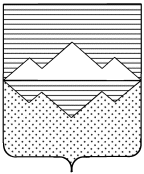 СОБРАНИЕ ДЕПУТАТОВСАТКИНСКОГО МУНИЦИПАЛЬНОГО РАЙОНАЧЕЛЯБИНСКОЙ ОБЛАСТИРЕШЕНИЕ_____________________________________________________от 24 апреля 2024 года №436/88г. СаткаОб отчете работы Главы Саткинского муниципального района за 2023 год		Заслушав и обсудив отчет Главы Саткинского муниципального района Глазкова Александра Анатольевича о работе администрации Саткинского муниципального района за 2023 год, СОБРАНИЕ ДЕПУТАТОВ САТКИНСКОГО МУНИЦИПАЛЬНОГО РАЙОНА РЕШАЕТ:1. Отчет о работе Главы Саткинского муниципального района за 2023 год принять к сведению, согласно приложению.2. Признать работу Главы Саткинского муниципального района удовлетворительной. 3.Контроль за исполнением настоящего решения возложить на постоянные комиссии Собрания депутатов. Председатель Собрания депутатовСаткинского муниципального района                                        			Н.П. БурматовПриложение к решению Собрания депутатов Саткинского муниципального районаот 24.04.2024г. №436/88Отчет о работе Главы Саткинского муниципального района за 2023 годЭКОНОМИКА По итогам отчетного года индекс производства по основным видам деятельности, по полному кругу организаций-производителей, составил 84,2% к уровню прошлого года, в том числе в декабре – 95,6%.    Объем отгруженной продукции собственного производства, выполненных работ и оказанных услуг по «чистым видам» экономической деятельности крупными и средними организациями района снизился на 2,4% к аналогичному уровню прошлого года, и составил 51 021,8 млн рублей.Инвестиционная деятельностьПо предварительным данным федеральной статистики, объёэм инвестиций в основной капитал, направленный на развитие экономики и социальной сферы, организациями всех форм собственности составил 3 637,8 млн рублей, темп роста к аналогичному периоду прошлого года в сопоставимых ценах составил 118,5%. Основным источником финансирования инвестиций являются собственные средства предприятий и организаций, доля которых в общем объеме инвестиций составила 85,6%, что в денежном выражении составляет 3 113,4 млн. рублей.          Промышленными организациями освоено инвестиций на сумму 3 179,9 млн. рублей (142,1%). Доля промышленных организаций района, в общем объеме инвестиций по полному кругу организаций, выросла и составила – 87,4%.  Ввод жильяНа территории района всего введено в эксплуатацию жилых домов общей площадью 32 085,0 кв. метров, что в 2,8 раз больше аналогичного периода прошлого года. Из общей площади, построено населением 16 402 кв. метра, что составляет 143,4% к аналогичному периоду. БизнесВ 2023 году на территории района осуществляли финансово-хозяйственную деятельность (по предварительным данным) 1 325 субъектов малого и среднего бизнеса, что больше аналогичного периода прошлого года на 53 организации. По итогам отчетного периода:- количество средних организаций не изменилось составило по итогам отчетного периода 8 организаций;- по малым организациям рост на 12 организаций и составило по итогам отчетного периода 332 организации; рост организаций отмечается по ВЭД - «торговля оптовая и розничная; ремонт автотранспортных средств и мотоциклов», «деятельность по операциям с недвижимым имуществом»; - количество индивидуальных предпринимателей выросло на 41 и составило всего 985 ИП.По данным ИФНС России № 28 на территории Саткинского муниципального района по состоянию на 01.01.2024 года численность самозанятых граждан выросла в 1,6 раза и составила 3 881 самозанятых граждан. Среднесписочная численность работников малого и среднего бизнеса выросла на 127 человек и составила 5 966 человек, что составляет 102, 2% к аналогичному периоду прошлого года. Доля занятых в малом и среднем бизнесе, в общей численности, занятых в экономике района, выросла на 0,6 процентных пункта и составила 19,2%. Одно предприятие малого и среднего бизнеса обеспечивает занятость, в среднем, для 4-5 человек. Так, на одном среднем предприятии, в среднем, работает 136 человек; на малом предприятии - в среднем работает 8-9 человек, у индивидуальных предпринимателей – 2 человека. Организации бизнеса представлены практически во всех видах экономической деятельности:- самым распространенным видом экономической деятельности по-прежнему является «Торговля оптовая и розничная, ремонт автотранспортных средств и мотоциклов», где сосредоточено 594 организации, с обшей численностью работающих 1433 человека;- «Обрабатывающие производства» - осуществляют финансово-хозяйственную деятельность 89 организаций с численностью работников 1 404 человека.Среднемесячная номинальная начисленная заработная плата работников в сфере малого и среднего бизнеса составила 39 532,7 рубля, темп роста 115,0% к аналогичному периоду прошлого года. Реальная заработная плата, с учетом инфляции, составила 108,8%. Крупные и средние предприятия Согласно предварительных данных в экономике района было занято 30 100 человек, что составляет 98,8% к аналогичному периоду прошлого года.     Среднесписочная численность работников крупных и средних организаций составила 16 939 человек, что составляет 97,0% к аналогичному периоду прошлого года. Доля работников крупных и средних организаций, в общей численности занятых в экономике района, снизилась с 57,3% до 56,3%.По предварительным данным Челябинскстата среднемесячная номинальная начисленная заработная плата по Саткинскому муниципальному району, в расчете на одного работника списочного состава крупных и средних организаций, выросла на 12,0% или на 5 331,4 рубль и составила 49 854,6 рубля. Реальная заработная плата, с учетом инфляции, составила 106,0%.Размер среднемесячной заработной платы, работников крупных и средних организациях района в 3,3 раза превысил величину прожиточного минимума для трудоспособного населения. Среди городских округов и муниципальных районов области Саткинский район по уровню среднемесячной заработной платы по итогам 2023 года занимает 16 место (за аналогичный период прошлого года - 15 место).БезработицаЧисленность официально зарегистрированных безработных граждан по району на 01.01.2024 года снизилась на 64 человека и составила 393 человека. Уровень зарегистрированной безработицы снизился на 0,2 процентных пункта и составил 1,3% от экономически активного населения района. По итогам отчетного года Саткинский муниципальный район по Челябинской области занимает 13 место по уровню безработицы. (Справочно: 2022 г – 11 место)В отчетном периоде в Центр занятости населения работодателями района было заявлено 2 167 вакансий (нарастающим итогом с начала года), из общего количества вакансий – более 75% для замещения рабочих профессий. На конец отчетного года потребность в работниках для замещения свободных рабочих мест составила 1008 человек, из них 846 человек или 83,9% для замещения рабочих профессий.Новые рабочие местаДля снижения безработицы в Саткинском районе реализуются программы и мероприятия, направленные на снижение безработицы и на содействие занятости населения. Ежегодно разрабатывается и утверждается План по созданию новых рабочих мест. Проводится информационно-разъяснительная работа о возможности трудоустройства и профессионального обучения по специальностям, востребованным на рынке труда. В результате реализации программ занятости населения за отчетный период:создано 223 новых рабочих мест, в том числе 138 постоянные рабочие места;трудоустроено 900 человек, в том числе 660 безработных граждан;прошли профессиональное обучение 132 безработных граждан;организована временная занятость для молодежи в возрасте от 14 до 18 лет - 250 человек.Показатели уровня жизни населенияТерриториальная дифференциация уровня заработной платы обусловлена структурой экономики по видам экономической деятельности поселений Саткинского района. По итогам отчетного периода, максимальный размер среднемесячной номинальной начисленной заработной платы наблюдается у работников Бердяушского городского поселения, а минимальный – у работников Айлинского поселения:Саткинское городское поселение – 48 854,3 рубля, темп роста 110,9%;Бакальское городское поселение – 35 086,7 рублей, темп роста 101,3%;Бердяушское городское поселение – 62 926,6 рублей, темп роста 118,7%;Межевое городское поселение – 36 360,4 рублей, темп роста 116,5%;Сулеинское городское поселение – 37 108,7 рублей, темп роста 119,3%;Айлинское сельское поселение – 32 988,0 рублей, темп роста 114,0%;Романовское сельское поселение – 36 043,4 рубля, темп роста 127,4%.На 1 января 2024 года на учете в органах пенсионного обеспечения населения Саткинского муниципального района зарегистрировано 24 115 человек. По сравнению с показателями соответствующего периода прошлого года численность пенсионеров снизилась на 455 человек, и составляет 32,6% от общей численности населения, проживающего на территории района.Средний размер пенсии составил 20 513,1 рублей и по отношению к соответствующему периоду прошлого года увеличился на 7,9% или на 1494,0 рубля.В 2023 году величина прожиточного минимума в Челябинской области, в расчете на душу населения, составила 13 730 рублей в месяц, в том числе по основным социально-демографическим группам населения:для трудоспособного населения – 14 966 рублей;для пенсионеров – 11 808 рублей;для детей – 14 140 рублей.ПОТРЕБИТЕЛЬСКИЙ РЫНОК ТОВАРОВ И УСЛУГРозничная торговляОборот розничной торговли, с учетом сетевых торговых предприятий, составил 10 428,6 млн. рублей, темп роста к аналогичному периоду прошлого года в сопоставимых ценах составил 110,1%.Территориальное распределение оборота розничной торговли свидетельствует о высокой концентрации розничной торговли в Саткинском городском поселении – доля составила 82,8% от общего оборота по району. Самый низкий оборот розничной торговли по-прежнему в Романовском сельском поселении – доля составляет 0,1% от общего оборота по району.В Саткинском районе ежедневно продавалось продовольственных и непродовольственных товаров на сумму около 28 571,5 тыс. рублей, что составляет 113,5% к аналогичному периоду прошлого года.  Розничный товарооборот в расчете на душу населения вырос на 13,5% и составил 11 578,5 рублей в месяц.Общественное питаниеОборот общественного питания, по полному кругу организаций, составил 423,8 млн. рублей, что составляет в сопоставимых ценах 98,5%. В структуре оборота общественного питания наибольшая доля сохраняется за предприятиями малого бизнеса, которая по итогам отчетного года составила 64,8%.На душу населения оборот общественного питания составил 5 646,1 рублей, что составляет 105,7% к аналогичному периоду прошлого года. В среднем за месяц на душу населения – 470,5 рублей.Платные услуги населениюРынок платных услуг населению по итогам отчетного года составил 2 586,0 млн. рублей, что составляет в сопоставимых ценах 96,7% к аналогичному периоду прошлого года.  В структуре объема платных услуг населению доля предприятий малого бизнеса составляет 55,5%.В среднем, каждому жителю района за отчетный период было оказано платных услуг на сумму 34 454,3 рубля, что составляет 105,3% к аналогичному периоду прошлого года. В среднем за месяц на каждого жителя – 2 871,2 рубль. Снижение объемов платных услуг населению отмечено во всех поселениях нашего района. Наибольшая доля, от общего объема платных услуг населению, по-прежнему оказывается в Саткинском городском поселении – 78,9%, наименьшая в Бердяушском, Сулеинском и Айлинском поселениях – от 0,5% до 0,6%.В структуре объема платных услуг населению традиционно наибольший удельный вес имеют жилищно-коммунальные услуги (60,6%), транспортные (11,5%), бытовые (6,2%).  По всем видам платных услуг населению отмечается рост, при этом значительный рост произошел:- по услугам санаторно-курортных организаций на 24,0%; в сфере туризма на 8,4%; гостиниц и аналогичных средств размещения на 6,5%; услугам культуры на 5,6%; жилищно-коммунальным на 6,0%.ДЕМОГРАФИЧЕСКИЕ ПРОЦЕССЫВ демографической обстановке Саткинского муниципального района по-прежнему наблюдается тенденция сокращения численности постоянного населения. Согласно предварительной оценке Челябинскстата численность постоянного населения с начала года снизилась на 633 человека и составила на 1 января 2024 года 74 025 человек. Из общей численности постоянного населения:- доля городского населения – 93,0%;- доля сельского населения – 7,0 %.По данным Челябинскстата доля мужского населения, в общей численности населения района, составила – 45,2%, доля женского населения – 54,8%.Изменение численности населения находится под влиянием процессов естественного движения и миграции населения. В зависимости от социально-экономических, геополитических и иных условий влияние вышеуказанных параметров характеризуется различной степенью интенсивности. По итогам отчетного периода убыль численности населения наблюдается во всех поселениях нашего района.Рождаемость и смертностьВ районе за отчетный год родилось 565 малышей, что меньше аналогичного периода на 40 детей. Численность умерших выросла на 3 человека и составила 1108 человек. Отмечается рост младенческой смертности в возрасте до 1 года. Число детей, умерших на первом году жизни, составило 4 ребенка, против 2 за аналогичный период прошлого года.За счет естественной убыли, население района сократилось с начала текущего года на 543 человека.Браки и разводыЗа 2023 год в районе официально оформили в органах ЗАГС брачный союз 444 супружеские пары, что меньше аналогичного периода прошлого года на 101 брак. При этом число зарегистрированных разводов снизилось на 10 и составило 355 разводов.  Миграция населенияПо оперативным данным Челябинскстата за отчетный период, с учетом внутрирайонной миграции:- прибыло 1780 человек, что больше аналогичного периода прошлого года на 98 человек;- выбыло 1870 человек, что меньше аналогичного периода прошлого года на 110 человек.Миграционная убыль населения с начала текущего года составила 90 человек.  В миграционных потоках Саткинского муниципального района доминирующее положение занимают перемещения внутри района. Причины выбытия согласно социологического опроса – низкая заработная плата и отсутствие рабочих мест, медицина, образование, жилищные условия, природно-климатические условия.ФИНАНСЫ И БЮДЖЕТЗа 2023 год доходная часть районного бюджета Саткинского муниципального района исполнена в сумме 4 042,9 млн рублей, в том числе объем собственных доходовсоставил 21,7 процента или 879,0 млн рублей.К уровню 2022 года собственные доходы увеличились на 10,5 процентов или на 83,6 млн рублей. На рост доходов повлияло:увеличение на региональном уровне дополнительного норматива отчислений по налогу на доходы физических лиц на 6,8 процента и рост фонда оплаты труда, в том числе за счет предприятий, выполняющих государственный оборонный заказ.Первоначальный план на 2023 год по собственным доходы перевыполнены на 22,6 процента. Основой рост был обеспечен налогом на доходы физических лиц. Полученные дополнительные доходы бюджета позволили дополнительно обеспечить первоочередные обязательства 2023 года.Объем безвозмездных поступлений в 2023 году составил 3 163,9 млн рублей или 78,3 процента районного бюджета. Дополнительно, в течение года, из федерального и областного бюджетов поступило свыше 488 млн рублей, которые были направлены в объекты социальной, коммунальной и дорожной инфраструктуры района. Расходные обязательства Саткинского муниципального района в 2023 году исполнены на сумму4 млрд 158,3 млн рублей.На реализацию национальных проектов в 2023 году направлено337,9 млн рублей.При этом доля привлеченных целевых средств из областного и федерального бюджетов на эти цели составила 99 процентов.За счет этих средств было реализовано 5 национальных проектов:«Жилье и городская среда» – 318,9 млн рублей;«Культура» – 0,1 млн рублей;«Демография» - 9,8 млн рублей;«Образование» – 8,0 млн рублей;«Цифровая экономика Российской Федерации» - 1,0 млн рублей;Бюджет сохранил свою социальную ориентированность, направив 67 процентов расходов в соответствующие сферы.В 2023 году обеспечено повышение оплаты труда работников бюджетной сферы в связи с увеличением МРОТ и обеспечен необходимый уровень показателей по оплате труда в соответствии с «майскими» указами Президента РФ.Значительная доля расходов была направлена на финансовую поддержку бюджетов городских и сельских поселений. В 2023году финансовая помощь в бюджеты поселений направлена в объеме 1 150,4 млн рублей или 27,6 процентов расходов районного бюджета, из них 18,3 процента было обеспечено за счет собственных средств районного бюджета.Стратегической целью бюджетной и налоговой политики района на 2024 год остается обеспечение сбалансированности бюджета и достижение стратегических целей социально-экономического развития района.МУНИЦИПАЛЬНЫЙ ЗАКАЗВ 2023 году Управлением материальных ресурсов Администрации Саткинского муниципального района проводились процедуры определения поставщиков (подрядчиков, исполнителей) для нужд заказчиков Саткинского муниципального района.Совокупный объем объявленных процедур составил 804 711,08 тыс. рублей. Экономия бюджетных средств по проведенным Управлением процедурам составила 44 150,66 тыс. рублей.Фактически в 2023 году Управлением проведено 320 процедур по определению поставщиков (подрядчиков, исполнителей). Доля общего годового объема закупок у субъектов малого предпринимательства, социально ориентированных некоммерческих организаций – 43,02%.Основную часть проведенных процедур составили закупки на благоустройство территории, ремонт дорог, приобретение квартир для обеспечения жилыми помещениями детей-сирот и детей, оставшихся без попечения родителей, а так же детей находящихся под опекой (попечительством) на территории Саткинского муниципального района и с целью переселения граждан из аварийного жилищного фонда Саткинского района Челябинской области; текущее содержание дорог, скверов, детских городков и сетей уличного освещения.ЗЕМЕЛЬНЫЕ И ИМУЩЕСТВЕННЫЕ ОТНОШЕНИЯВ результате деятельности управления земельными и имущественными отношениями за 2023 год в бюджет Саткинского муниципального района и Саткинского городского поселения от управления и распоряжения муниципальным имуществом и землей поступили неналоговые доходы в сумме 96,533 млн рублей из них:- от аренды земельных участков, собственность на которые не разграничена получено 64,124 млн рублей;- от аренды земельных участков, находящихся в собственности Саткинского муниципального района и Саткинского городского поселения получено 0,633 млн рублей;-  от продажи земельных участков получено: 5,234 млн рублей;- от платы за увеличение площади земельных участков, находящихся в частной собственности, в результате перераспределения таких земельных участков: 0, 506 млн рублей;- от сдачи в аренду имущества, составляющего казну Саткинского муниципального района и Саткинского городского поселения (за исключением земельных участков) получено: 11,343 млн рублей;- от сдачи в аренду имущества, находящегося в оперативном управлении органов управления Саткинского муниципального района и Саткинского городского поселения получено: 0,651 млн рублей;- от реализации имущества, находящегося в собственности Саткинского муниципального района и Саткинского городского поселения получено: 8, 905 млн рублей;- от реализации имущества, находящегося в оперативном управлении учреждений Саткинского муниципального района и Саткинского городского поселения получено: 1,270 млн рублей;- прочие поступления от использования имущества Саткинского муниципального района и Саткинского городского поселения: 2,390 млн рублей;- от компенсации затрат бюджета Саткинского муниципального района и Саткинского городского поселения: 0,085 млн рублей;- от перечисления части прибыли, остающейся после уплаты налогов и иных обязательных платежей муниципальных унитарных предприятий, созданных муниципальными районами: 0,012 млн рублей;- штрафы, пени, неустойки, уплаченные в соответствии с законом или договором в случае неисполнения или ненадлежащего исполнения обязательств: 0,926 млн. рублей;- от установки и эксплуатации рекламных конструкций: 0,454 млн рублей.ЖИЛИЩНО-КОММУНАЛЬНОЕ ХОЗЯЙСТВОЖилищно-коммунальное хозяйствоПредприятиями жилищно-коммунального комплекса Саткинского муниципального района обслуживается 1 748,22 тысяч квадратных метров жилищного фонда, 227,5 километров тепловых сетей в двухтрубном исчислении 292,9 километра сетей водоснабжения, 174,1 километров сетей водоотведения.  Теплоснабжение жилищного фонда и объектов социальной сферы в районе обеспечивают 23 котельные (13 – муниципальных, 10 – ведомственных), из которых: 4 - угольные, 2 – мазутные, 3 – пеллетные, 14 – газовые. Жилой фондВ Саткинском районе 567 многоквартирных домов с общей площадью 1 255,0 тысяч квадратных метров, из них 48 признаны аварийными. В 560 многоквартирных домах собственники  жилых помещений реализовали решение по выбору способа управления, в т.ч.:- в 336 домах управление осуществляют управляющие компании (60%);- в 36 домах управление осуществляют товарищества собственников жилья (6.4%);- в 188 домах – непосредственный способ управления (33.5%).В двух многоквартирных домах собственниками способ управления не выбран:- ул. Щорса, 4, г. Бакал;- ул.Южная, 15, г. Бакал.На территории района действуют 30 управляющих организаций, 10 ТСЖ.В рамках реализации региональной программы капитального ремонта общего имущества в многоквартирных домах Челябинской области в Саткинском муниципальном районе в 2023 году отремонтировано 15 многоквартирных домов общей площадью  28,77 тыс. квадратных метров на сумму  92,02 млн рублей.Модернизация объектов жилищно-коммунального хозяйстваОбъекты коммунального комплекса и инженерные сети характеризуются высокой степенью материального и физического износа. К примеру, уровень износа тепловых сетей составляет более 30%, водоводы изношены более 50%, отслужили свой нормативный срок и требуют замены 64% канализационных сетей, более 60% электрических сетей.Отопительный период 2023-2024 годов в районе начался с 15 сентября 2023 года. Объекты жилищно-коммунального хозяйства, энергетики и социальной сферы   Саткинского района к отопительному периоду подготовлены в полном объёме. Предприятиями коммунального комплекса выполнены все намеченные мероприятия по подготовке к работе в зимних условиях: проведены опрессовки и промывки тепловых сетей, текущие ремонты сетей и изоляция трубопроводов, затраты ресурсоснабжающих организаций района на подготовку к работе в зимних условиях составили 39,0 млн рублей, средств местного бюджета – 43,8 млн рублей, средств областного бюджета – 34,9 млн рублей.Готовность теплоснабжающих предприятий к отопительному периоду проверили представители Уральского управления Ростехнадзора. Паспорт готовности к отопительному периоду 2023-2024 г.г. Саткинским муниципальным районом получен 14 ноября 2023 года.Во время прохождения отопительного периода крупных аварийных ситуаций на объектах ЖКХ не допущено. За отчетный период на модернизацию и капитальный ремонт объектов коммунальной инфраструктуры в рамках реализации подпрограммы «Модернизация объектов коммунальной инфраструктуры» муниципальной программы «Обеспечение доступным и комфортным жильем граждан Российской Федерации в Саткинском муниципальном районе» израсходовано 133 047,29 тыс. рублей бюджетных средств, в том числе:- средства областного бюджета – 116 725,31 тыс. рублей,средства бюджета Саткинского муниципального района – 16 321,98 тыс.рублей. В рамках реализации подпрограммы выполнены:Капитальный ремонт теплотрассы диаметром 530 мм по ул. Торговая, 8 - ул. 40 лет Победы, 1, в г. Сатка.  Капитальный ремонт теплотрассы диаметром 530 мм по ул. Абросимова (район ООО "Саткинский молокозавод" и ООО "Фибролит") в г. Сатка.Капитальный ремонт сетей водоснабжения от ВК-185 до ВК-178 по ул. Молодежная и сетей теплоснабжения от ТК-9/10 по ул. Молодежная, 2, 4, 6 в г.Сатка.Капитальный ремонт канализационного коллектора напорного хоз. фекального от КНС «Западный» по улице 40 лет Победы №3а до станции понижения гидроудара, расположенной в 140 м от ул. Березовая, 1а, в г.Сатка.Капитальный ремонт участка водовода по ул. Ленина в г. Бакал.Капитальный ремонт участка водовода холодной воды по ул. Костылева в г. Бакал.Капитальный ремонт водовода по ул. Железнодорожная, Строителей в г. Бакал.Капитальный ремонт дренажного трубопровода по ул. Титова, 15 в г. Бакал.Приобретение сетевых насосов на котельных "Северная", "Центральная", г. Бакал.Приобретение скважинных насосов в п.Иркускан, п. Катавка Бакальского городского поселения.Капитальный ремонт котельного оборудования и приобретение сетевых насосов на котельную п.Рудничное Бакальского городского поселения.Ремонт и подключение к существующим сетям центральной системы водоотведения ул. Пионерская (проходящий возле школы) в с.Айлино.Установка дополнительного оборудования (теплообменник, насос)  на блочно-модульную котельную с. Айлино.Капитальный ремонт теплообменных аппаратов на газовой котельной п. Межевой."Чистая вода"В рамках муниципальной программы «Чистая вода» Саткинского муниципального района израсходовано 7 653,06 тыс. руб., все средства - из бюджета Саткинского муниципального района.В рамках реализации программы выполнены:капитальный ремонт скважин в Бакальском городском поселении,ремонт водоводов по ул. Береговая-Пушкина, по ул. Пушкина – Карла Маркса в с. Айлино.ремонт водовода по ул. Микрорайон, д. Петромихайловка Айлинского сельского поселения.ремонт очистных сооружений канализации г. Бакал.В 2023 году продолжена работа по проектированию объектов водоснабжения и водоотведения, в частности проведение государственной экспертизы проектов на «Модернизацию (реконструкцию) водозаборных сооружений п.Межевой» и «Реконструкцию станции биологической очистки п. Сулея». По указанным объектам выполнены проектные и изыскательские работы, материалы направлены в ОГАУ «Госэкспертиза Челябинской области». По результатам рассмотрения получены отрицательные заключения госэкспертизы. Работы по приведению проектно-сметной документации в соответствие с нормативами продолжена в 2024 году, повторная экспертиза будет проведена за счет разработчиков проектной документации.В результате в 2023 году  за счет бюджетных средств в рамках реализации муниципальных программ капитально отремонтировано 0,62 км теплотрасс,  2,2 км водоводов, 3,7 км канализационных сетей. БлагоустройствоЗа отчетный период на реализацию мероприятий по программе «Благоустройство на территории Саткинского муниципального района» освоено 5 135,14 тыс. руб. из средств бюджета Саткинского муниципального района. В результате реализации программы:выполнено благоустройство общественного пространства у Центра культурных инициатив в г.Сатка (территория между многоквартирными домами ул. 50 лет ВЛКСМ, 26, ул. Солнечная, 7, ул. Солнечная, 9);обеспечено содержание уличного освещения в поселениях района (Бердяушское городское поселение, Айлинское сельское поселение);проведён ремонт ограждения кладбища п. Иструть (Романовское сельское поселение).За отчётный период обустроено 12 контейнерных площадок для накопления ТКО в Бакальском городском поселении. Во всех поселениях района за счет средств бюджета Саткинского муниципального района проведены работы по вывозу и захоронению мусора специализированной организацией после  санитарной очистки (субботников).Программа «Формирование современной городской среды»В 2023 году Саткинский район получил финансирование по федеральной программе «Формирование комфортной городской среды» в рамках национального проекта «Жилье и городская среда».Общий объем финансирования на реализацию мероприятий программы составил          28,35 млн рублей, в том числе за счет средств:- федерального бюджета – 25,61 млн рублей;- бюджета Челябинской области – 1,32 млн рублей;- бюджета Саткинского муниципального района – 1,42 млн рублей.Программа реализована в 6 поселениях Саткинского муниципального района, финансирование составило:- Саткинское городское поселение – 15,97 млн рублей;- Бакальское городское поселение – 5,67 млн рублей;- Бердяушское городское поселение – 2,07 млн рублей;- Межевое городское поселение –1,95 млн рублей.- Айлинское сельское поселение – 1,70 млн рублей;- Романовское сельское поселение – 0,99 млн рублей.Выделенные средства освоены в полном объеме в соответствии с заключенными контрактами по результатам конкурсного отбора. В результате выполнены следующие мероприятия:На территории Саткинского городского поселения благоустроены 3 общественные территории:- общественная территория, г. Сатка, мкр. Западный,  д. 15;- общественная территория, мкр. Западный от кольцевой развязки ул. 40 лет Победы до пересечения ул. Российская;- пешеходная зона в г. Сатка от ул. Пролетарская до ул. Шоссейная.На территории Бакальского городского поселения благоустроены 2 общественные территории:- общественная территория, г. Бакал от ул. Андрея Костылева, д. 2 до ул. Андрея Костылева, д. 14;- общественная территория, г. Бакал от ул. Пугачева, д. 3 до ул. Строителей, д. 9А.На территории Бердяушского городского поселения благоустроена 1 общественная территория, п. Бердяуш, ул. Красноармейская.На территории Межевого городского поселения благоустроена 1 общественная территория, п. Межевой, от ул. Трактовая (рыночная площадь) до ул. Карла Маркса, д.5.На территории Айлинского сельского поселения благоустроена 1 общественная территория, с. Айлино, ул. Пушкина, д. 10А.На территории Романовского сельского поселения благоустроена 1 общественная территория, с. Романовка, ул. Советская, д. 31.Всего в рамках программы в 2023 году благоустроены 9 общественных территорий. АРХИТЕКТУРА. СТРОИТЕЛЬСТВО. СВЯЗЬ. ПАССАЖИРСКИЕ ПЕРЕВОЗКИСтроительствоВведено в эксплуатацию  32 085 кв.м. жилых помещений.В 2023 году выделено субсидии 15 молодым семьям на общую сумму – 10 043,00428 тыс. рублей, в том числе: из федерального бюджета – 1 501,72555 тыс. рублей, из областного бюджета – 5 124,07443 тыс. рублей, из местного бюджета – 3 417,2043 тыс. рублей.В рамках мероприятий по переселению граждан из аварийного жилищного фонда признанного непригодным для проживания введены в эксплуатацию два многоквартирных дома в г. Бакал  по ул. Кирова д. 11 на 119 квартир и по ул. Кирова д. 12 на 60 квартир, один многоквартирный дом на 60 квартир в п. Межевой по ул. К-Маркса д. 12. Приобретено 30 квартир для жителей проживающих в аварийных домах п. Межевой.Переселено по программе  –  276    семей. Общий объем финансирования составил – 845 458,60 тыс. рублей.В 2023 году в г. Сатка  веден в эксплуатацию Физкультурно-оздоровительный комплекс на 409 посадочных мест. Стоимость строительства составила - 357 113,442 тыс.рублей.Земельные участкиВ 2023 году на территории Саткинского муниципального района предоставлено                            19 земельных участков под индивидуальное жилищное строительство общей площадью 2,1939 га, из них 7 земельных участков предоставлены на торгах, проводимых в форме аукциона общей площадью – 0,9064 га, остальные земельные участки предоставлены без проведения торгов площадью 1,2875 га.На территории Саткинского муниципального района оформлены материалы предварительного согласования мест размещения объектов:- физическим и юридическим лицам под строительство объектов промышленного и гражданского назначения – 419 ед. (384 – г. Сатка, 35 – по району), из них для размещения гаражей в соответствии с Федеральным законом от 05.04.2021 № 79-ФЗ «О внесении изменений в отдельные законодательные акты Российской Федерации» («гаражная амнистия») – 412 ед. (381 – Сатка, 31 – по району);- для целей, не связанных со строительством - для ведения огородничества 24 участка; - под индивидуальное жилищное строительство 15 участков. Разработано — 59  градостроительных планов земельных участковАрхитектура и градостроительствоВ течение года состоялось:- 31 заседание Комиссии по вопросам градостроительства при администрации Саткинского муниципального района, - 2 заседания Градостроительного Совета при Главе Саткинского муниципального района. Проведено 10 публичных слушаний. Проведена работа по внесению изменений в правила землепользования и застройки Айлинского сельского поселения Челябинской области. Выдано сведений из государственной информационной системы градостроительного обеспечения в количестве 195 единиц.Всего за 2023 год выдано:- 17 разрешений на строительство, реконструкцию объектов капитального строительства;- 25 разрешений на ввод в эксплуатацию объектов капитального строительства;- 55 уведомлений о соответствии указанных в уведомлении о планируемых строительстве или реконструкции объекта индивидуального жилищного строительства или садового дома параметров объекта индивидуального жилищного строительства или садового дома установленным параметрам и допустимости размещения объекта индивидуального жилищного строительства или садового дома на земельном участке.Дорожное хозяйствоВ рамках программы «Развитие дорожного хозяйства в Саткинском муниципальном районе» в 2023 году на территории Саткинского муниципального района выполнен ремонт автомобильных дорог общего пользования местного значения на сумму 90 996,32 тыс. рублей, в том числе областной бюджет – 86 446,50 тыс. рублей, местный бюджет – 4 549,82 тыс. рублей. Общая протяженность выполненных работ – 8,972 км.В 2023 завершились работы по объекту «Реконструкция путепровода со спиральным съездом в г. Бакал Челябинской области». Общая стоимость работ по объекту за период 2021-2023 годы составила: 390 773,430 тыс. рублей, в том числе областной бюджет – 390 382,657 тыс. рублей, местный бюджет – 390,773 тыс. рублей. Охрана окружающей средыВ целом по Саткинскому району валовое количество выбросов вредных (загрязняющих) веществ в атмосферный воздух в 2023 году по сравнению с 2022 годом возросло на 1,423 тыс.тонн или 12,1% и составило 13,140 тыс.тонн/год, что объясняется более стабильной работой градообразующих предприятий горно-добывающего комплекса.Потребление водных ресурсов в 2023 году составило всего 28,01 миллионов кубических метров из поверхностных и 1,81 миллионов кубических метров из подземных источников. Водоотведение производственных и хозяйственно-бытовых сточных вод составило 28,9 миллионов кубических метров. Количество хозяйственно-бытовых сточных вод составило 5,77 миллионов кубических метров в год. Процент очистки сбросов в водные объекты – 47,7 процентов.Исследования качества воды поверхностных водных объектов, проведенные в теплый период 2023 года, показали только в 20% случаев соответствие качества воды водных объектов в зонах рекреации гигиеническим нормативам (Бакальский городской пруд).Количество образованных отходов производства и потребления в 2023 году составило 197,044 тыс. тонн, из них 135,61 тыс.тонн составляют практически неопасные вскрышные породы ПАО «Комбинат «Магнезит». Количество твердых коммунальных отходов, направленных на захоронение на полигон города Сатка, составило 47,174 тыс. тонн. В рамках Всероссийской акции «Вода России» проведено 17 субботников, очищено 32,0 км береговой полосы водных объектов, собрано 91,74 куб.м мусора. Количество человек, принявших активное участие в очистке береговой полосы водных объектов от мусора, составило 430 человек.В 2023 году в бюджет Саткинского муниципального района поступило платежей за негативное воздействие на окружающую среду 20 572,0 тыс. рублей, штрафы за нарушение природоохранного законодательства составили 50,6 тыс. рублей.За эти средства было ликвидировано 18 несанкционированных свалок, выполнено озеленение 0,1927 гектар, проведено исследований качества воды поверхностных водных объектов и рейдовых мероприятий, проведен сбор и утилизация отходов II класса опасности (отработанные аккумуляторные батарейки), а так же проведена очистка водоохранной зоны водных объектов.Сельское хозяйствоСельское хозяйство района представлено – 3сельхозпредприятиями (ООО «Агрофирма Магнезит», ООО «Горная долина», ООО «БиоТехТугузлы»), 10КФХ, ССПК «Горный Урал», Ассоциация крестьянских (фермерских) хозяйств, ЛПХ и сельскохозяйственных кооперативов горнозаводской территории  и  10626  ЛПХ.Валовая продукция сельского хозяйства по Саткинскому району составила  657,4 млн.рублей по всем категориям хозяйств (сельскохозяйственные организации, крестьянско-фермерские хозяйства и личные подсобные хозяйства). Вся посевная площадь под урожай 2023 года составила 3195 га.В 2023 году на разработку и внедрение цифровых технологий, направленных на рациональное использование земель сельскохозяйственного назначения, выделено 277,2 тыс. рублей, в т.ч. из областного бюджета 227,2 тыс.рублей. На выделенные средства в программе «УралГИС АГРО» созданы новые векторные слои земель сельскохозяйственного назначения  «Неоформленные паевые земли  (с первоначальными долевыми собственниками) для изъятия». Продолжена работа по вовлечению в оборот земель сельскохозяйственного назначения путем изъятия невостребованных земельных долей и признание на них права муниципальной собственности. Вновь образованные земельные участки ставятся на государственный кадастровый учет и предоставляются физическим и юридическим лицам для сельскохозяйственного производства.  В рамках переданных государственных полномочий по организации мероприятий при осуществлении деятельности по обращению с животными без владельцев в 2023 году отловлено 163 собаки. На эти цели выделена субвенция из областного бюджета в сумме 1353,2 тыс.руб. и  764,8361 тыс.руб. из местного бюджета.В 2023 году продолжила свою работу Ассоциация крестьянских (фермерских) хозяйств, личных подсобных хозяйств и сельскохозяйственных кооперативов горнозаводской территории. В Саткинском районе членами ассоциации стали ИП Главы КФХ и ЛПХ. Основной целью работы ассоциации является представление и защита общих интересов членов ассоциации, координация их деятельности. Задачей ассоциации является эффективное участие КФХ, ЛПХ в процессе оздоровления и развития сельскохозяйственного производства на горнозаводской территории и в частности на территории Саткинского муниципального района. В 2023 году продолжена активная работа с СНТ (садоводческие некоммерческие товарищества) Саткинского района. Проведены собрания, встречи с членами СНТ. Результатом работы стала регистрация в качестве юридического лица одного СНТ.В рамках программы «Развитие и поддержка садоводства и огородничества в Саткинском муниципальном районе» на возмещение затрат на инженерное обеспечение территорий садоводческих товариществ в 2023 году  из областного бюджета выделено 511,0 тыс.руб. и 400,0 тыс.руб. из местного бюджета. Субсидии на возмещение затрат получили 9 СНТ Саткинского муниципального района. 	ОБРАЗОВАНИЕОбразованиеВ системе образования района функционировало58 учреждений: 33 дошкольные образовательные организации, 18- общеобразовательных , 3 организации дополнительного образования, центр психолого-педагогической, медицинской и социальной помощи,2 загородных лагеря. Общее количество работающих в отрасли составило 2096 человек, в том числе 1040 – педагогические работники. Обеспеченность педагогическими кадрами составляет 95,6%.Дошкольное образованиеВ 2023 году охват дошкольным образованием детей в возрасте от 1 года до 6 лет  составил 93,7 %, что на 2,2% ниже, чем в 2022 году – 95,9% (3635 детей в детских садах, к общей численности детей по району данного возраста - 3886 детей).Количество детей, зарегистрированных в АИС «Е-услуги. Образование», состоящих на учете для определения в детские сады, составляет 266 человек, при актуальном спросе- 0 человек. В 2023 году доступность дошкольного образования для детей от 1 года до 7 лет составила 100%.В 2023 контингент воспитанников дошкольных образовательных организаций составил 3635 человек, что на 485 человек меньше, чем в 2022 году (4120 человек).  Количество детей с ограниченными возможностями здоровья увеличилось на 37 человек – 862 ребенка, что составляет 23,7% от общего количества воспитанников дошкольных образовательных организаций (в 2022 году детей с ОВЗ было 825 человек, что составляло 20%), таким образом в процентном соотношении количество детей с ограниченными возможностями здоровья увеличилось на 3,7%.В системе дошкольного образования продолжили функционировать группы общеразвивающей, компенсирующей, комбинированной и оздоровительной направленностей. Родители имели возможность выбрать детский сад, в котором ребенку окажут   квалифицированную коррекционную помощь. Качество предоставляемых услуг дошкольного образования было повышено за счет освоения субсидий из областного бюджета:- созданы условия для получения детьми дошкольного возраста с ограниченными возможностями здоровья качественного образования и коррекции развития (2 940,1 тыс. руб.);- дошкольные образовательные организации были оснащены  современным оборудованием (737,7 тыс. руб.);- приобретены наглядные материалы, пропагандирующие необходимость гигиены полости рта, в целях формирования здорового образа жизни детей дошкольного возраста («Зубная фея») (300,0 тыс. руб.).Муниципальное дошкольное образовательное учреждение «Центр развития ребенка – детский сад №2» второй год продолжало работу в рамках Региональной инновационной площадкипо развитию инженерного мышления детей дошкольного возраста средствами цифровой образовательной среды.15 дошкольных образовательных организаций в 2023 году начали сотрудничество с ООО «Мобильное электронное образование» по внедрению Цифровой образовательной среды.Общее и дополнительное образование, итоговая аттестацияДоля выпускников муниципальных общеобразовательных учреждений, сдавших в 2023 году единый государственный экзамен по русскому языку и математике, составила 99,23%. Аттестаты о среднем общем образовании получили 99,23% выпускников. Саткинским муниципальным районом была освоена субсидия из областного бюджета на оборудование пунктов проведения экзамена ГИА по образовательным программам среднего общего образования в сумме 826,1 тыс. руб. Продолжена работа по переходу на односменное обучение в двух общеобразовательных организациях района (МАОУ «СОШ № 5», МОУ «СОШ № 14»).В целях реализации федерального проекта «Современная школа» национального проекта «Образование» в Саткинском муниципальном районе продолжали активно действовать три Центра образования цифрового и гуманитарного профилей «Точка роста» на базе школ МАОУ «СОШ № 5», МАОУ «СОШ № 9», МАОУ «СОШ № 12». В районе создана система сопровождения одарённых детей. По результатам регионального этапа всероссийской олимпиады школьников, областного этапа областной олимпиады школьников Саткинский район в 2023 году вошел в рейтинге муниципалитетов по количеству победителей и призеров и занял 9 место.  Ежегодно педагогические работники района становятся лучшими в конкурсах профессионального мастерства.В 2023 году 5 образовательных организаций Саткинского района продолжили деятельность в рамках региональных инновационных площадок  (МАОУ «СОШ № 10», МОУ «СОШ № 14», МАОУ «СОШ № 12», МБДОУ «ЦРР-Д/С № 2», МАОУ «СОШ № 5»).В соответствии с Концепцией развития психологической службы в системе образования Российской Федерации на период до 2025 года с 2023 года в Саткинском муниципальном районе реализуется региональный проект «Почта доверия». Проект основан на технологии социально-психологической помощи детям и молодежи.В мероприятиях по оснащению мультимедийным, презентационным оборудованием и программным обеспечением за счет средств областного бюджета приняли участие 3 школы Саткинского муниципального района: МАОУ «СОШ № 4 им. В. Г. Некрасова», МКОУ «ООШ № 24 им. Г. И. Папышева», МКОУ «СШИ р. п. Межевой». Дополнительное образованиеВ 2023 году охват дополнительным образованием детей в возрасте от 5 до 18 лет в организациях дополнительного образования составил 63%. В 2023 году продолжил работу информационный ресурс для детей и родителей – Навигатор дополнительного образования детей, содержащий информацию о реализуемых программах дополнительного образования в школах, детских садах, организациях культуры и спорта. С 1 сентября 2023 года родители обучающихся получили возможностьреализовать социальный сертификат персонифицированного финансирования дополнительного образования, номинал которого тратится на занятия в организациях различного типа: как государственных, так и частных. Для помощи организациям дополнительного образования и родителям при внедрении новой системы в Саткинском муниципальном районе на базе МБУДО «ЦДОД «Радуга» создан опорный центр. В 2023 году социальные сертификаты получили 1172 обучающихся в возрасте от 5 до 17 лет. В 2023 году Саткинский район принял участие в пилотном проекте нацпроекта «Туризм и индустрия гостеприимства», в рамках которого ученики 5–9-х классов бесплатно путешествовали по родному краю или соседним регионам. Порядка 300 детей совершили путешествие по городам Челябинской области, в свою очередь, порядка 800 детей Челябинской области посетили Саткинский район по маршрутам «По пути железного каравана» и «Зюраткуль – Ай – загадки цивилизации».Значимыми достижениями в 2023 году явились следующие:- команда Центра детского творчества – номинант областного конкурса профессионального мастерства «Действуй» в номинации «Хранители культурного наследия»;- Олег Панов, педагог дополнительного образования школы №5, призер областного конкурса педагогов дополнительного образования «Сердце отдаю детям-2023»;- образцовый хореографический коллектив «Движение» (МБУДО «ЦДОД «Радуга») – лауреаты 3 степени международного хореографического конкурса «Сияй» от хореографического движения «Танцуй Россия» (г.Москва). - историко-краеведческий музей «Память», МАОУ «СОШ № 66 р.п.Бердяуш» - победитель регионального этапа Всероссийского фестиваля музеев образовательных организаций «Без срока давности». Саткинским муниципальным районом были освоены субсидии из областного бюджета:- на организацию отдыха детей в каникулярное время  в сумме 16 488,78 тыс. руб.;- на организацию профильным смен для детей, состоящих на профилактическом учете в сумме 526,0 тыс. руб.;- на проведение капитальных ремонтов зданий и сооружений муниципальных организаций отдыха и оздоровления детей в сумме 9049,27 тыс. руб.Молодёжная политикаЧисленность молодежи от 14 до 35 лет в Саткинском районе составила 18 тысяч (23% от общей численности населения). Размер субсидии от Главного управления молодежной политики в 2023 году составил 273 тысячи рублей при софинансировании 70 тысяч рублей из местного бюджета. Реализация молодёжной политики в районе осуществлялась в рамках реализации муниципальной программы «Повышение эффективности реализации молодёжной политики в Саткинском муниципальном районе».В 2023 году проведено 53 мероприятия с участием 17 070 человек.  Из успехов 2023 года можно выделить следующие:- учащаяся МАОУ «СОШ №11» Астафьева Екатерина и ее наставник Возжаева Оксана Александровна  стали победителями Всероссийского конкурса молодёжных проектов среди физических лиц «Росмолодежь.Гранты». Проект «Сила добра» направлен на создание среды для преодоления социальной изолированности детей-инвалидов и детей с ограниченными возможностями здоровья.- Команда «Молодежь 74» из МАОУ «СОШ N9» по итогам Всероссийского онлайн-конкурса от РСМ «Мы вместе» получили право представлять Челябинский регион на Всероссийском форуме в Дагестане «Мост дружбы».Общероссийское  общественно-государственное движение  детей  и молодёжи "Движение Первых"С марта 2023 года на территории Саткинского района открыты первичные и местное отделения Российского движения детей и молодежи «Движение первых». В 2023 году местным отделением Движения проведены следующие мероприятия:- вручение паспортов школьникам района в рамках проекта «Мы — граждане России»;- в рамках празднования Всемирного дня туризма на стадионе «Труд» прошел Всероссийский спортивный фестиваль «Семейная команда». Саткинский район вошел в число восьми территорий Челябинской области, на территории которых был проведен масштабный семейный праздник. В мероприятии приняли участие более 600 человек, в том числе приглашенные команды из Усть-Катава, Аши, Трехгорного и Катав-Ивановска.- на базе отдыха «Боярская станица» прошел второй этап фестиваля молодежи Южного Урала «МолФест». Участниками мероприятия стали более 70 подростков, студентов и взрослых из Саткинского муниципального района, они прошли конкурсный отбор и вошли в число 2000 победителей.Волонтерская деятельностьС 15 апреля по 31 мая 2023 года волонтеры Саткинского района приняли участие в организации и проведении онлайн-голосования по выбору объектов для благоустройства в рамках Всероссийского проекта «Формирование комфортной городской среды». Целевой показать для Саткинского района был выполнен на 100%.В рамках акции взаимопомощи мобилизованным и их семьям «МыВместе» волонтеры помогали заготавливать дрова, чистили снег. Продолжил свою реализацию волонтерский проект «Технология добра» по вовлечение молодежи в ряды волонтеров Саткинского муниципального района.Экономика образованияРасходы бюджета на общее образование за 2023 год в расчёте на 1 обучающегося составили 96,94 тыс. рублей, на дошкольное образование в расчете на 1 обучающегося –164,75 тыс. руб.Реализовано три муниципальные программы:- муниципальная программа "Образование" в Саткинском муниципальном районе» в сумме 1 555 604,68 тыс. руб.;- муниципальная программа "Развитие образования в Саткинском муниципальном районе» в сумме 298 562,61 тыс. руб.;- муниципальная программа "Повышение эффективности реализации молодежной политики в Саткинском муниципальном районе» в сумме 1020,99 тыс. руб.Общий объем финансирования составил 1 855 188,28 тыс. руб.  В 2023 году осуществлялась реализация национальных проектов «Образование». В рамках реализации проектов «Современная школа», «Успех каждого ребенка», «Патриотическое воспитание граждан Российской Федерации» освоены средства в сумме 7 668,53 тыс. руб.В 2023 году завершены работы по объекту «Реконструкция МКОУ «СОШ с. Айлино» с целью размещения в существующем здании школы детского сада вместимостью 80 мест и общеобразовательной школы». Общий объем освоенных средств областного и местного бюджетов в период с 2021 по 2023 гг. составил 229 389, 63 тыс. руб., в том числе: за счет средств областного бюджета – 222 323, 3 тыс. руб., местного – 7 066, 33 тыс. руб. В 2023 году в рамках инициативного бюджетирования на территории Саткинского муниципального района в сфере образования были реализованы четыре проекта: - «Благоустройство стадион МАОУ «СОШ № 9» , освоено 6 013 883, 00 руб.;- «Благоустройство стадион МКОУ «ООШ № 24 им. Г.И. Папышева», р.п. Бердяуш,освоено 4 769 364, 37 руб.;- «Ремонт спортивного зала МКОУ «СОШ р. п. Сулея» , освоено 5 321 502, 07 руб.;- «Ремонт спортивного зала МБОУ «СОШ р. п. Межевой», освоено 5 871 191, 57 руб.ЗДРАВООХРАНЕНИЕВ отрасли здравоохранения Саткинского муниципального района приоритетным направлением является профилактика хронических неинфекционных заболеваний.  Всеми видами профилактических смотров охвачено 63% населения района.  План на 2024 год- 70%. Диспансеризацию населения прошло 16 697 человек, что составляет 89% от плана, 6 место в области. В рамках диспансеризации выявлено 8 онкологических заболеваний на ранней стадии, 64 случая сахарного диабета, 250 случаев гипертонической болезни, 254 случая анемии, что свидетельствует об эффективности диспансеризации. Стабильно работают стационарные подразделения. В рамках оказания высокотехнологичной помощи проведено 655 коронарографий, 367 стентирований  коронарных артерий. Летальность в региональном сосудистом центре составила 7%, что значительно ниже индикатива (9,2%). В травматологическом отделении внедрена методика протезирование тазобедренного сустава при переломах шейки бедра, проведено 10 операций. В 2023 году продолжились ремонтные работы на объектах здравоохранения, завершен капитальный ремонт поликлиники № 1 в г.Сатка, начат капитальный ремонт хирургического корпуса.Продолжается работа по привлечению врачей в Саткинский муниципальный район.  Прибыли врачи–специалисты: педиатр, 3 терапевта, уролог, травматолог, эндоскопист, реаниматолог, геронтолог, эндокринолог – всего 10 человек. Проект «Обеспечение системы здравоохранения Саткинского муниципального района квалифицированными кадрами» стал победителем областного конкурса «Лидеры здравоохранения Челябинской области – 2023»СОЦИАЛЬНАЯ ЗАЩИТА Управлением социальной защиты населения администрации Саткинского муниципального района обеспечивается предоставление социальных гарантий более 43 тысячам человек, проживающим в Саткинском муниципальном районе.Общая сумма выплаченных ежемесячных, компенсационных и иных денежных средств составила 648 миллионов 922 тысячи 658 рублей за счёт средств федерального, областного и местного бюджетов, в том числе:- ежемесячные денежные выплаты региональным категориям льготников   предоставлены на сумму  118 миллионов 938 тысячи 104 рубля,  численность получателей выплат  составила   7118 человека;- компенсационные выплаты расходов на оплату жилья, коммунальных услуг, твердого топлива предоставлены на сумму 68 миллионов 885 тысяч 917 рублей; численность получателей  компенсаций в районе составила 7493 человек.  Субсидии на оплату жилого помещения и коммунальных услуг получили 4604семьи. Сумма выплаченных субсидий составила 109 миллионов 628 тысяч  800 рублей.Государственная поддержка семьям с детьми была оказана 2558 семьям на общую сумму 247 миллионов672 тысячи034 рубля.В течение 2023 года Управление предоставляло74 государственные,  муниципальные услуги и функции. Всего в 2023 году в УСЗН на получение государственных услуг поступило 16304 заявления,  из них 1448 (9 %) в электронном виде, 5005 (31 %) через многофункциональный центр, 9851 (60 %) в Управление.Социальная поддержка семьи и детейВ течение 2023 года социальная поддержка была оказана более 5450 семьям с детьми. Специалистами Управления велась работа по назначению и выплате 14государственных услуг семьям с детьми, в том числе по предоставлению дополнительных мер социальной поддержки многодетным семьям. Всего в 2023 году на поддержку семей с детьми были направлены средства в сумме 182 миллиона191 тысяча 978 рублей, в том числе: - на выплату областного единовременного пособия – 2 миллиона 556 тысяч 190 рублей;-  на ежемесячное пособие на детей из малообеспеченных семей – 13 миллионов 650 тысяч 617 рублей;- на ежемесячную денежную выплату, назначаемую в случае рождения третьего и (или) последующего ребенка до достижения ребенком возраста трех лет–49 миллионов 895 тысяч 317 рублей;- на ежемесячную денежную выплату по оплате жилья и коммунальных услуг многодетным семьям – 8 миллионов 977 тысяч 804 рубля;- на ежемесячную выплату на ребенка от 3 до 7 лет включительно - 93 миллиона 540 тысяч 746 рублей;- на ежемесячную денежную выплату в связи с рождением (усыновлением) второго ребенка– 6 миллионов 459 тысяч 048 рублей;- на областной материнский (семейный) капитал – 6 миллионов 866 тысяч 157 рублей;- на компенсацию расходов на оплату найма жилого помещения – 246 тысяч 097 рублей.В 2023 году единовременное социальное пособие на подготовку к учебному году каждого ребенка из многодетных малоимущих семей и каждого ребенка – инвалида из малоимущих семей в возрасте до 18 лет получили 315 семей на 720 детей, из них 2 малообеспеченные семьи, воспитывающие ребенка-инвалида. Сумма выплат составила 1 миллион 080 тысяч рублей.Всего в 2023 году на отдых и оздоровление было направлено 134 ребенка Саткинского района. В санаториях области отдохнули 59 детей Саткинского района, в детских оздоровительных лагерях Челябинской области – 75 детей, находящихся в трудной жизненной ситуации.Большой объём работы реабилитационных мероприятий с семьями и детьми, находящимися в социально опасном положении проведен в условиях Реабилитационного центра Саткинского района. В течение 2023 года прошли реабилитацию 59 детей в условиях круглосуточного пребывания. По итогам реабилитации 28 детей возвращены в кровные семьи, 26 детей в замещающие семьи.В 2023 году продолжалась работа по раннему выявлению семей «группы риска» и сокращению численности семей, находящихся в социально опасном положении. С данными семьями проводилась работа в   рамках    реализации      муниципальной программы «Крепкая семья».По состоянию на 1 января 2024 года на учете в банке данных программы состоит 145 семей, в которых воспитывается 321 несовершеннолетний, в том числе 5 семей, находящихся в социально опасном положении, в которых воспитывается 12 детей.Всего  за прошедший год, из банка данных Программы по положительной динамике в связи с улучшением ситуации было снято 76 семей. За 2023 год проведено 1115 социальных патронажей семей, находящихся в социально-опасном положении и трудной жизненной ситуации, из них 375 межведомственных патронажей.В рамках реализации муниципальной программы «Крепкая семья» 257 семьям, состоящим на профилактическом учете, были оказаны различные виды социальной помощи и поддержки.Адресную социальную помощь получили 96 семей, состоящих в банке данных муниципальной программы «Крепкая семья»:оказано материальной помощи в виде единовременного социального пособия 49 семьям на общую сумму 150 000 рублей, в том числе:- на лечение и кодирование родителей от алкогольной зависимости – 22 гражданам на общую сумму 77 000 рублей;- на приобретение одежды, обуви, в том числе на подготовку детей к школе – 41 семье на сумму 117 000 рублей.оказано натуральной помощи 52 семьям на общую сумму 90 000 рублей:- в виде продуктового набора - 60 семьям на сумму - 40 000 рублей;- в виде наборов личной гигиены для детей в возрасте до первого года жизни – 20 семьям на сумму 30 000 рублей.- помощь в виде детского питания (молочные детские смеси, детские молочные каши) для детей до 1 года жизни – 25 семьям на сумму 20 000 рублей;- 4 семьи воспользовались предметами первой необходимости для детей в возрасте до 3 лет через пункт проката «Кроха» (выданы зимне-летняя коляска-трансформер, санки, детская кроватка детская ванна).Получили помощь психолога 148 человек, родители и дети, состоящие на учете в банке данных программы «Крепкая семья».В рамках социально значимого проекта «Бюро добрых дел» трудоустроено 20   подростков состоящих, на учете в банке данных программы «Крепкая семья», которые получили денежное вознаграждение на общую сумму  60 000 рублей.В загородных лагерях Саткинского муниципального района «Уралец» и «им. Г. М. Лаптева» отдохнули 4 несовершеннолетних ребенка, состоящих на учете в банке данных программы «Крепкая семья».Летнюю площадку при Комплексном центре посетили 20 несовершеннолетних, состоящих на учете в банке данных программы «Крепкая семья», 10 несовершеннолетних с ограниченными возможностями здоровья.В учреждениях социальной защиты населения продолжают реализацию социальные проекты, которые направлены на профилактику социального сиротства и семейного неблагополучия.Социальная поддержка детей – сирот и детей, оставшихся без попечения родителейПо состоянию на 1 января 2024 года детей-сирот и детей, оставшихся без попечения родителей, на учете в отделе опеки и попечительства УСЗН состоит 372 человека, в том числе: - 157 детей  воспитываются в семьях опекунов (попечителей); - 129 ребенка воспитываются в приёмных  семьях;-  60 детей усыновлены;- 26 детей находятся под надзором в организациях для детей – сирот и детей, оставшихся без попечения родителей.  Управлением своевременно и в полном объеме выплачены пособия на содержание опекаемых детей, произведены выплаты приёмным семьям. Общая сумма выплат составила 65 миллионов 480 тысяч 058 рублей. Устройство детей-сирот и детей, оставшихся без попечения родителей, в семьи граждан является основным направлением в работе специалистов отдела опеки и попечительства  УСЗН. В 2023 году на воспитание в семьи граждан устроено 30 детей, из них 8 – воспитанников государственных учреждений.  Для активизации процесса устройства детей – сирот в семьи продолжила свою деятельность Школа приемного родителя. В 2023 году прошли подготовку 70 граждан. Из числа прошедших подготовку 14 человек взяли детей-сирот на воспитание.  В целях защиты прав и законных интересов детей - сирот и детей, оставшихся без попечения родителей, в 2023 году было приобретено 10 квартир для обеспечения лиц из числа детей-сирот по договорам найма специализированного жилого фонда на территории Саткинского района. В течение года продолжалась  работа по постинтернатному сопровождению  выпускников Детского дома.  На 01.01.2024 на учете в отделе опеки и попечительства состояло  36 человек из данной категории. Проведены мероприятия по социально-бытовой адаптации выпускников, организации социально-психологического сопровождения выпускников, оказано содействие в трудоустройстве и получении жилья.Социальная помощь и социальное обслуживание населенияВ течение 2023года социальная помощь различного характера оказана 6 868 жителям Саткинского района. В связи с празднованием 78-ой годовщины Победы в Великой Отечественной войне 1941 – 1945 гг. 635 ветеранам ВОВ произведены единовременные денежные выплаты за счет средств бюджета Саткинского муниципального района на общую сумму 1 миллион 028 тысяч 234 рубля. В целях увековечивания памяти умерших до 12.06.1990 года и захороненных на кладбищах Саткинского района участников и инвалидов ВОВ, установлено 4 надгробных памятника за счет областного бюджета.Социальные услуги на дому предоставлены 549пенсионерам и инвалидам района.В 2023 году Саткинский муниципальный район продолжил участвовать в федеральном проекте по внедрению Системы долговременного ухода. Услуги помощников по уходу в 2023 году получили 22 человека.В рамках проекта на базе МБУ «Комплексный центр социального обслуживания населения» организовано оказание не только социальных услуг по уходу гражданам с высокой зависимостью от посторонней помощи, но и обучение родственников, осуществляющих уход. Обучение в Школе ухода прошли 26 родственников.В отделениях дневного пребывания города Сатка и поселка Межевой курсы оздоровления прошли  556 человек из числа граждан пожилого возраста и инвалидов. В течение года 308человек, из числа инвалидов, лиц перенесших травмы и хирургические операции, страдающих тяжелыми формами заболеваний, обеспечены техническими средствами ухода, реабилитации и адаптации через социальный пункт проката при МБУ «Комплексный центр». В Школе обучения навыкам общего ухода и реабилитации за пожилыми людьми и инвалидами прошли обучение 243 человека, в том числе 19 ребенка-инвалида. Курсы обучения компьютерной грамотности прошли  217 человек.В рамках реализации поручений Президента Российской Федерации организованы вручения персональных поздравлений в дни рождения 33 ветеранам Великой Отечественной войны в связи с  юбилейными днями рождения, которым исполнилось 90, 95, и 100 лет. Единовременное социальное пособие на ремонт жилья за счет средств областного бюджета получили 12 ветеранов ВОВ на общую сумму 651 000  рублей.   В рамках ежегодной акции «Подарим Новый год детям» 4 783 несовершеннолетних детей, нуждающихся в особой заботе государства, обеспечены новогодними подарками. В рамках выполнения мероприятий муниципальной программы «Социальная поддержка населения Саткинского муниципального района» единовременное социальное пособие в связи с трудной жизненной ситуацией выделено 58 гражданам на сумму  680 000 рублей; продуктовые наборы в связи с трудной жизненной ситуацией выделены 30 гражданам на сумму 24 тысячи рублей; в фестивале творчества для инвалидов и детей-инвалидов, приняли участие 116 человек. Услугами службы «Социальное такси» воспользовались 97 человек с ограниченными возможностями здоровья, совершено 95 выездов мобильной социальной службы. Более 513 человек,  проживающих на отдаленных территориях Саткинского муниципального района,  получили помощь различного характера.В рамках реализации муниципальной программы «Здоровые дети» 20 семей, воспитывающих детей-инвалидов получили единовременное социальное пособие на оплату дорогостоящих видов лечения и обследования, проезд к месту лечения и обратно на сумму 200 000 рублей.  В течение года 162 ребенка из малообеспеченных семей в возрасте от 1 до 2 лет бесплатно обеспечены молоком на общую сумму 247 000 рублей.     По состоянию на 1 января 2024 года на территории Саткинского муниципального района числятся 400 граждан, которые участвовали и участвуют по настоящее время в специальной военной операции на территориях Донецкой Народной Республики, Луганской  Народной Республики и Украины. С целью определения нуждаемости и выявлению потребностей семей военнослужащих, органами социальной защиты населения проводится работа по заполнению социальных карт, на сегодняшний день составлено более 450 социальных карт семей военнослужащих и выявлено более 1000 потребностей. Мероприятия по проблемам семей решаются межведомственно и в кратчайшие сроки, всем семьям оказана соответствующая помощь, работа с каждой семьей ведется в индивидуальном порядке, на особом контроле находятся семьи погибших военнослужащих.При МБУ «Комплексный центр» открыт Центр помощи семьям, мобилизованных граждан и работает «горячая линия», на которую можно обратиться по вопросам оказания юридической, социально-бытовой помощи и получить психолого-педагогическое сопровождение. За время работы горячей линии поступило 23 звонка.В рамках реализации Государственной программы Челябинской области «Доступная среда» в 2023 году на  приобретение реабилитационного оборудования для оснащения Пункта проката технических средств реабилитации МБУ «Комплексный центр» Саткинского муниципального района Министерством социальных отношений Челябинской области  были выделены средства в сумме 700 000 рублей. На эти средства приобретено 130 единиц реабилитационного оборудования: костыли, инвалидные коляски, ходунки, санитарные стулья и т. д.В МКУ «Дом ветеранов» проживает 55 человек, из них 5 семейных пар и 45 одиноких граждан. В течение года для граждан, проживающих в Доме ветеранов, с целью создания условий для продления их активного долголетия, оказывались социально - бытовые, медицинские и социально – реабилитационные услуги. Жители Дома Ветеранов принимали активное участие в спортивных спартакиадах среди ветеранских организаций района. С удовольствием участвовали в соревнованиях по плаванию,  шахматах, стрельбе, ДАРТСу, шашкам, домино и разгадыванию сканвордов. Ветераны очень близко к сердцу воспринимают  события СВО, ведь их детство прошло в тяжелые послевоенные годы и многие из них помнят Великую Отечественную войну из рассказов отцов и дедов участников тех событий, поэтому принимают активное участие в сборе гуманитарной помощи участникам СВО. С целью поддержания бойцов–участников СВО жители и сотрудники Дома ветеранов  собрали денежные средства, которые были переданы  организаторам акции «От дома до фронта» для приобретения зимней формы и обуви для Саткинских ребят 400-го полка  реактивной дивизии 2-й реактивной артиллерийской батареи. Часть средств  пошла на приобретение раскладной палатки (куб) для бани на зиму. Также были собраны одеяла, постельное белье для госпиталя и банки для изготовления свечей.В 2023 году в Доме ветеранов начал работу кружок «Виртуальный туризм» благодаря которому жители Дома ветеранов смотрят видеофильмы о достопримечательностях и истории Саткинского района, Челябинской области, городов России. Это позволяет повысить качество жизни жителей дома ветеранов и создать условия для повышения доступности объектов и услуг социального и виртуального туризма.КУЛЬТУРАНа территории Саткинского муниципального района функционирует 37 учреждений культуры. Сфера культуры Саткинского муниципального района сохранена в полном объёме по отношению к предыдущим годам. В районе два ведомственных музея: музей Группы Магнезит (Сатка) и музей Бакальского рудоуправления (Бакал). Все учреждения имеют паспорта доступности и являются условно доступными для лиц с ОВЗ. Фактическая обеспеченность учреждениями культуры относительно установленного норматива составляет 100%, парками 0%, кинозалами 50%.В рамках национального проекта «Культура» в 2023 году проведены мероприятия:Проект «Творческие люди»Детские школы искусств - курсы повышения квалификации, профессиональная переподготовка. 29 преподавателей обучались по программам дополнительного профессионального образования, из них 26 преподавателей получили удостоверение о повышении квалификации, 3 преподавателя получили диплом о профессиональной переподготовкеБиблиотеки. Курсы повышения квалификации, профессиональная переподготовка: 8 сотрудников библиотек обучались по программам повышения квалификации; 2 сотрудника прошли повышение квалификации вне проекта; 1 сотрудник прошёл профессиональную переподготовкуКультурно-досуговые учреждения. Обучение в рамках национального проекта «Культура» по специальности «Режиссура театрализованных представлений и праздников, преподаватель»Проект «Культурная среда»Создание модельных библиотек. В Саткинском городском поселении в рамках проекта «Культурная среда» переоснащены на основе модельного стандарта две библиотеки: ЦБ (.) и ЦДБ (.) В 2023 году подавалась заявка на участие в конкурсном отборе субъектов Российской Федерации на предоставление субсидии из федерального бюджета бюджетам субъектов Российской Федерации на создание модельных муниципальных библиотек в субъектах Российской Федерации в 2024 году. Заявка не прошла конкурсный отбор. Охват населения деятельностью этих библиотек (количество посещений с момента модернизации ЦБ и ЦДБ на 31.12 2023) - 279 823 Реконструкция и капитальный ремонт муниципальных музеев. Проведение Государственной экспертизы объекта капитального строительства «Реконструкция здания по адресу: Челябинская обл., г. Сатка, ул. Пролетарская, д.6». Получено отрицательное заключение Государственной экспертизы.Проект «Цифровая культура»Музей. Внесение 2310 предметов музея в Государственный каталог музейного фонда РФВсероссийский виртуальный концертный зал. В Саткинском муниципальном районе функционируют 2 виртуальных концертных зала (ДШИ г. Бакала, ДШИ №1 им. Ю.А. Розума г. Сатка). За 2023 год в этих учреждениях проводились показы мероприятий различной направленности (концерты, спектакли, фильмы экскурсии) для широких слоев населения, в которые входят жители от 5 до 70 лет. За 2023 год было проведено мероприятий (кол-во зрителей): МБОУ ДО «ДШИ» г. Бакала - 94 (4721 чел.) МБОУ ДО «ДШИ №1 им. Ю.А. Розума» г. Сатка – 67 (1468 чел.) Всего мероприятий: 161 (6189 чел.)Пушкинская карта. С 1 сентября 2021 года (в Сатке – с 0223 года) начал работать проект «Пушкинская карта» – это государственный финансово-образовательный проект, который нацелен на культурное просвещение молодёжи. Школьники и студенты в возрасте от 14 до 22 лет получили возможность посещать музеи, филармонии, театры и даже кинотеатры за счет выделенных из бюджета денег. Ежегодно на территории Саткинского муниципального района реализуется богатая культурно-событийная повестка. В 2023 году это:  Рождественская ёлка Губернатора с видеопоздравлением губернатора Челябинской области Алексея Текслера и главы Саткинского района Александра ГлазковаПразднование Дня ПобедыДетский Фестиваль мороженогоСатка – литературный город России«Пороги. Жизнь»Цикл экскурсий «Дорогами Победы» и другие. Также в течение года проводились мероприятия в рамках реализации программ «Доступная среда», «Старшее поколение», мероприятия, направленные на социально-культурную адаптацию и интеграцию иностранных граждан, профилактику терроризма и экстремизма, праздничные и театрализованные мероприятия, реконструкции, гуляния, концерты, представления. Мероприятия, посвященные Дню Великой Победы советского народа в Великой Отечественной войне, Новый год, Народные гуляния «Масленица», Великая Пасха, Навруз, Сабантуй, Рождественская елка губернатора, цикл мероприятий к Дню России, День флага России, дни национальных культур (русской, татарской, башкирской), собрали более 10 тысяч частников.Также проводились мероприятия, направленные на профилактику терроризма и экстремизма, мероприятия, направленные на  работу с семьями, находящимися в социально-опасном положении, трудной жизненной ситуации, профилактику правонарушений, совершенных несовершеннолетними. Экономика культурыДоля расхолов муниципального бюджета на культуру в 2023 году составила 5,34% (в 2022 году – 5,17%)в общем объеме ассигнований; доля расходов на дополнительное образование в сфере культуры и искусства в общем объеме ассигнований составила 2,08% (в 2022 году – 2,27%).Всего на учреждения культуры выделено 237 166,3 тыс. рублей, исполнено 232 320,4 тыс. руб., что составляет 99,7%. Всего на учреждения дополнительного образования в сфере культуры выделено 91 480,1 тыс. рублей, исполнено – 90 443,4 тыс. рублей, что составляет 99,7%. Исполнение бюджета по учреждениям культуры и ДШИ за 2023 год составило 322 763,8 тыс.рублей. Среднее значение исполнение годовых бюджетных назначений составило 98,7%. На комплектование книжного фонда библиотек из муниципального бюджета выделено 723,3 тысячи рублей, средства федерального бюджета 293,5 тыс. руб., областного бюджета 78,1 тыс. руб. – всего 1094,9 тыс. рублей.Муниципальная программа «Культура Саткинского муниципального района» –179 698 408,65 рублей;Муниципальная программа «Культура Саткинского городского поселения» – 112 695 740,21 рублей;Муниципальная программа «Развитие культуры в Айлинском сельском поселении» – 13 435 272,96рублей;Муниципальная программа «Библиотечное обслуживание в Айлинском сельском поселении» – 1 766 072,01 рублей;Муниципальная программа «Организация библиотечного обслуживания населения на территории Бакальского городского поселения»– 10 100 904,27 рублей;Муниципальная программа «Организация досуга и обеспечение жителей Бакальского городского поселения услугами организаций культуры» – 26 584 130,27 рублей;Муниципальная программа «Культура в Бердяушском городском поселении» – 10 922 047,03 рублей;Муниципальная программа «Развитие культуры Межевого городского поселения» – 19 212 262,52 рублей;Муниципальная программа «Развитие культуры и библиотечного обслуживания на территории Сулеинского городского поселения» – 7 931 782,16 рублей;Муниципальная программа «Развитие культуры и библиотечного обслуживания на территории Романовского сельского поселения» – 533 880,39 рублей.Материально-техническая база учреждений культурыВ 2023  году были проведены ремонтные работы в 11 учреждениях культуры района на общую сумму 7 602,76  тыс.руб., из них местный бюджет 4 490,66 тыс.руб., областной бюджет 2 500,00тыс. руб., федеральный – 0,00 тыс. рублей, внебюджет- 772,100 тыс.рублей.В сравнении с 2022 годом сеть не изменилась, количество КДУ на 1 января 2024 года составляет 13 единиц.В КДУ функционируют 15 коллективов со званием: «народный» - 10 коллективов, «образцовый» - 5 коллективов Деятельность автоклуба В поселках и деревнях Саткинского района, не имеющих стационарных учреждений культуры обслуживание населения ведется силами автоклуба. В 2023 году специалистами Автоклуба было проведено 197 мероприятий.Развитие киносети На территории Саткинского муниципального района при поддержке Фонда Кино в 2016 году открыты два кинозала на 90 мест каждый в ТРК «Факел» (частное предприятие). В 2023 году кинотеатр посетили порядка 25 тыс. человек.В ДК Горняков Бакальского городского поселения функционирует 2 миникинозала с цифровыми установками. В 2023 году проведено 75 сеансов, которые посетил 471 человека. Библиотечная сеть Библиотечная сеть Саткинского муниципального района стабильна, соответствует на 100% требованиям   нормативов    обеспеченности   библиотеками   населения  в  разрезе муниципальных образований. Всего библиотек в системе 19:- библиотеки, расположенные в сельской местности - 6- детские библиотеки - 4- модельных библиотек - 2- Павленковские библиотеки - 4- библиотеки семейного чтения - 4- именные библиотеки - 1- пункты внестационарного обслуживания - 16Развитие музейного делаПродолжена реализация проекта «Пороги. Новая жизнь», получивший грант благотворительного Фонда В. ПотанинаИздана книга-альбом «Пороги. Жизнь»Продолжены работы по проектно-сметной документации «Реконструкция нового здания музея, Пролетарская, 6» (отрицательное заключение Государственной экспертизы)Реализовано 9 выставочных проектов.Принято на постоянное хранение 584 новых предметов, внесено в ГК 2310 предметовПродолжилась большая административно-хозяйственная работа, связанная с продолжением работы в отношении полученного нового здания и проведением работ по проекту нового музея. Продолжена реализация проекта «Пороги. Новая жизнь» (грант Владимира Потанина в номинации «Индустриальный эксперимент» программы «Музей без границ»). Реализованы два проекта: «Великие дела Петра Великого», посвященного 350-летию Петра I, и «Двенадцать полотен», посвященного Году народного творчества. В рамках второго проекта было закуплено 129 картин и рисунков на сумму 55 450 руб.Развитие системы дополнительного образования детей и взрослыхДополнительно образование детей в сфере искусства в Саткинском районе представлено детскими школами искусств. На территории Саткинского муниципального района - 5 детских школ искусств (ДШИ № . Сатка, ДШИ № . Сатка ДШИ г. Бакал, ДШИ р.п. Бердяуш, ДШИ р.п. Межевой) в статусе бюджетных учреждений. По итогам государственного лицензирования все они имеют бессрочную лицензию на право осуществления образовательной деятельности по реализации дополнительных общеобразовательных общеразвивающих программ художественной направленности и общеобразовательных предпрофессиональных программ. Контингент обучающихся - 1 555 воспитанников. С целью определения удовлетворенностью качеством образовательных услуг во всех школах был проведен мониторинг. Средний показатель удовлетворенности в результате анкетирования - 97 %.В районе функционирует научное общество учащихся ДШИ - юные исследователи школ искусств участвовали и стали призерами в конкурсах исследовательских работ и научно-практических конференциях.Развитием системы дополнительного образования традиционно занимается районное методическое объединение педагогов. Основные направления работы – учебно-методическое обеспечение образовательной деятельности;обобщение и распространение педагогического опыта;выявление и поддержка одарённых детей;информационно-методическое обеспечение.Ведущая тема 2023 года - «Приоритетные направления развития Детских школ искусств Саткинского муниципального района: от концепции к результату», обеспечение условий для повышения качества образования, расширение сферы деятельности в рамках профориентационной работы, совершенствования приоритетных направлений развития Детских школ искусств.Мероприятия, направленные на развитие и поддержку национальных культур Южного УралаВ Саткинском районе в учреждениях культуры работают творческие коллективы, деятельность которых направлена по поддержку и сохранение национальных культур и традиций (13 коллективов, 194 участника).Состоялись мероприятия:Областной фестиваль национальных культур «Соцветие дружное Урала»VII Районный конкурс исполнителей на народных инструментах «Уральские наигрыши»X районный фестиваль национальных культур "Единение"Выставка работ учащихся художественного отделения «Народное искусство и дети»Концерт с участием АНО «Центр мордовской культуры» (Челябинск) и творческих коллективов «Варма» и «Мерема» (Ижевск)Развитие событийного туризмаСаткинский муниципальный район - одна из перспективных территорий для развития событийного туризма. В районе реализуются программы и мероприятия для создания положительного туристского имиджа района, в том числе позиционирования его как центра культурно-познавательного туризма. Туроператорами и турагентами отмечается возросший спрос на туристские программы в Саткинском районе – как правило, это экскурсии, которые знакомят с природно-географическими особенностями территории, археологическими объектами, либо освещают конкретные этапы истории, а также посещение и участие в событийных мероприятиях, в том числе - фестивале водного туризма «Айские притесы» (4500 чел.) с участием творческих коллективов Саткинского муниципального района. Театральное делоВ районе реализуется большое количество театральных проектов: «Уступы», «Просто человек», «Просто ёлка» - а также образовательная программа при поддержке фонда «Собрание», ГИТИС и театральных лабораторий.Деятельность парков и скверов На территории Саткинского района в рамках реализации муниципальной программы «Благоустройство в Саткинском городском поселении» в настоящее время ведутся работы по созданию и благоустройству Каргинского парка. В районе много общественных пространств, которые наполняются событиями в рамках культурной повестки: стадион «Труд», площадь и сквер дворца культуры «Магнезит», дворик дворца «Строитель», общественоне пространство «Руина» - которые собирают в разное время как на организованные мероприятия, так и в свободном формате очень много гостей.Информация о реализации проектов в области культуры и искусства за счет грантовой поддержкиПороги. Новая жизнь. Благотворительный фонд В. Потанина. 4 306 482 руб. Проведение комплексных научных исследований здания ГЭС и создание выставки о истории старейшей гидроэлектростанции России. 3 мероприятия, 105 участников, комплект документов «Комплексные научные исследованияМеждисциплинарная лаборатория образования, культуры и искусства SATKA.LAB . Грант губернатора Челябинской области. 2 974 470,00 руб. Комплекс мероприятий, проводимых на регулярной безвозмездной основе для жителей Сатки для развития и внедрения современных форм образования и продвижения культуры и искусства для организации досуга, сохранения культурного и творческого наследия и развития потенциала жителей города. 7 лабораторий, 4757 участников, 207 мероприятий.ТУРИЗМРазвитие внутреннего и въездного туризма в Саткинском муниципальном районе (далее – СМР) осуществляется в соответствии с муниципальной программой «Развитие туризма в Саткинском муниципальном районе», а также Стратегией социально-экономического развития Саткинского муниципального района до 2035 г.Мониторинг, проведенный в конце 2023 г., показал динамику роста в этой сфере. Туристический поток в 2023 году составил 462 088 человек.   Увеличилось количество коллективных средств размещения. Сегодня их насчитывается 38 единиц с общим номерным фондом 564 ед./2045 мест (в т. ч. загородные детские лагеря).В настоящее время 6 гостиниц прошли классификацию. В период с января по декабрь 2023 г. в Центр туризма и гостеприимства поступило 15 773 обращений. Более 50% из них - посетители информационной стойки в Центре и на различных туристических площадках. Большинство обращений касалось вопросов размещения, проведения туров и экскурсий. В рамках концепции продвижения туристического потенциала Саткинского муниципального района ведётся постоянная работа по актуализации, созданных на базе Центра единых туристических реестров, куда внесены все достопримечательности и объекты туристической инфраструктуры. Объединённая информацияо туристических возможностях района позволяет облегчить организацию туристических поездок, соответственно повысить привлекательность района для туристов.Собранные материалы послужили наполнением для интернет-ресурсов http: //satadmin.ru/turizm; https: // visitsatka.ru/; https: // vk.com/tourism.satka; https: // ok.ru/group/53675121180759; туристического портала Некоммерческого партнерства «Национальная Ассоциация информационно-туристических организаций» (НАИТО); туристического портала Челябинской области; туристического портала «Russia. Travel (информационно-познавательный проект Федерального агентства по туризму) и т.д.Ведётся администрирование туристического портала https: // visitsatka.ru/, где размещена вся информация о Саткинском муниципальном районе. Это позволило создать комфортную информационную среду для туристов и предоставить им полную актуальную информацию о городе и районе в целом. На портале также доступна интерактивная карта района, в которой отображена подробная информация об объектах туризма (природные объекты, хребты, горы, пещеры храмы, музеи, памятники, гостиницы, кафе, рестораны, аптеки и т.д.).Интерактивная карта доступна и в приложении«VISITSATKA»,куда, также вошли объекты показа, размещения, питания, а также основные туристические маршруты СМР. Приложение доступно как для iOS (AppStore), так и для Android (GooglePlay, AppGallery).С января 2023 года страницы соц.сетей и туристического портала посетило56 904 чел.Огромную роль в продвижении СМР играет освещение различных мероприятий в сфере туризма через региональные и всероссийские СМИ.В настоящее время разработана целая линейка сувенирной продукции, всего около 40 наименований, выпущено 11 122 различной рекламной продукции о туристических ресурсах и объектах туристской индустрии Саткинского района, которая успешно распространялась на информационных стойках региональных, всероссийских и международных туристских выставках, форумах. Организация и проведение мероприятий в сфере туризмаВ2023 г. в Саткинском муниципальном районе прошел региональный фестиваль водного туризма «Айские притесы», участниками которого стали более 4500 чел.К организации и проведению фестиваля привлекались предприниматели Саткинского района, осуществляющие деятельность в сфере туризма на территории Айской долине.Взаимодействие   с туристическими организациями районаПредставители турбизнеса активно участвуют в реализации различных проектов в сфере туризма (конкурсы, круглые столы, экологические субботники и т.д.), а также в проведении информационных туров для туроператоров и СМИ из других регионов России.В рамках паспортизации туристических маршрутов Саткинского муниципального района ведется совместная работа по оформлению необходимых документов (описание маршрутов, составление технологических карт и т.д.).В 2023 г. паспортизацию прошли 17 туристических маршрутов, охватывающие всю территорию Саткинского муниципального района.С этого года г. Сатка (туроператор ООО «Саттурн») участвует в пилотном проекте по выдаче социальных сертификатов в сфере туризма. В реестр витрины туров вошли два паспортизированных маршрута.Подготовка кадровВ рамках повышения квалификации гидов и экскурсоводов для специалистов туриндустрии, на базе Бакальского техникума профессиональных технологий и сервиса им. М.Г. Ганеева, в июне 2023 г.  были организованы курсы по специальности инструктор-проводник (водного туризма). Теоретическое и практическое обучение прошли 27 чел. (представители туристических фирм, педагоги, самозанятые и инструктора водных туров).Комплексное развитие территории Айской долины (ООПТ).В рамках комплексного развития, совместно с АНО «Центр проектного развития территорий и туризма Челябинской области» разработан мастер-план по благоустройству территории Айской долины по всей нитке экологического маршрута, с охватом всех участков и туристических объектов.На основных стартовых точках появятся аншлаги и схема туристических стоянок. Схема туристических стоянок размещена и на туристическом портале https: // visitsatka.ru/.Развитие детского и юношеского туризмаРазвитие детского и юношеского туризма является одним из приоритетных направлений развития внутреннего туризма СМР.На территории Саткинского муниципального района, в настоящее время действуют 8 туристических объединений, участниками которых являются около 260 детей разного школьного возраста.Сборная команда юных туристов Саткинского района, активно участвует в различных районных, областных и всероссийских соревнованиях в разных городах Челябинской области и за её пределами. Всего за летний период 2023 года в различных соревнованиях, походах и экскурсиях побывало более 5000 детей.ФИЗКУЛЬТУРА И СПОРТЧисленность населения на территории Саткинского муниципального района составляет  74 658 человек. Общая численность занимающихся физической культурой и спортом в Саткинском Муниципальном районе в 2023 году составила 42 012 человек, по общеобразовательным школам 6 986 учащихся, дошкольные образовательные учреждения 2 563 человек, в учреждениях профессионального образования 1 294 человека, в спортивных клубах 12 943 человек и 8 955  в   предприятиях и организациях. Доля занимающихся физической культуры и спорта за  2023 год составила 60,26%.МКУ « Управления по ФК и С СМР» является структурным подразделением Саткинского муниципального района. Общая структура физкультурного движения состоит из 25 федерации по следующим видам спорта: рукопашный бой, баскетбол, бокс, тхэквандо, волейбол, горные лыжи, всестилевое карате, спортивная борьба, инвалидный спорт,  киокусинкай, кикбоксинг, легкая атлетика, лыжные гонки, пауэрлифтинг, плавание, самбо, спортивный туризм, настольный теннис, футбол, хоккей, фигурное катание, шахматы, фристайл, художественная гимнастика, теннис. Общая численность тренерского состава и работников физической культуры и спорта в Саткинском муниципальном районе составляет 395 человек. Из них численность штатных работников, относящихся к МКУ «Управление по ФК и С СМР» и подведомственных к нему учреждений составляет 187 человек.Основными организаторами в Саткинском  муниципальном районе физической культуры и спорта является: МКУ « Управление по ФК и С СМР», МБУДО «Спортивная школа им. В. И. Гундарцева», МБУДО «Спортивная школа г. Бакала», МАУДО «Спортивная школа «Магнезит», МБУДО «Комплексная спортивная школа Саткинского муниципального района».Состоялось официальное открытие Ледовой арены «Сатка» 18 июля 2023 года, к полноценной работе ледовая арена приступила с 1 сентября 2023 года. В МКУ «Управление по ФК и С СМР» все мероприятия проводит согласно Единому календарному плану спортивных мероприятий, который формируется, утверждается ежегодно.В 2023 году было проведено 86 спортивных мероприятий. На территории Саткинского муниципального района проводятся соревнования  областного  и Всероссийского уровня.Активно велась работа по инвалидному спорту – легкая атлетика, плавание, пауэрлифтинг, настольный теннис, шахматы, шашки, армреслинг, дартс, гиря, пауэрлифтинг. Команда инвалидов Саткинского района стала призерами по легкой атлетике, настольному теннису и плаванию. Команда инвалидов приняла участие в областном зимнем первенстве по легкой атлетике абсолютные победители в командном и личном зачете; в первенстве Челябинской области по настольному теннису в личном зачете призеры (2 и 3 место), также команда инвалидов Саткинского района стали призерами по легкой атлетике, настольному теннису и плаванию. Участвовали в  областном спортивном мероприятие «Колесо жизни» (г. Трёхгорный), команда  соревновалась в четырёх видах спорта: шашки, дартс, бочча и бадминтон, выступив успешно, в трёх видах, завоевав золото и бронзу (женщин). Среди мужчин  в бадминтоне – завоевали серебро и бронзу среди женщин.В 2023 году команда ветеранов Саткинского района одержала победу в Областной XII Cпартакиаде ветеранов труда и спорта (пенсионеров) Челябинской области, посвященной 100-летию образования государственного органа управления в сфере физической культуры и спорта.Пропаганда физической культуры и спортаВ Саткинском муниципальном районе активно ведётся работа по пропаганде физической культуры и спорта.Материалы публикуются и размещаются в СМИ, на официальном сайте Администрации Саткинского муниципального района, в  социальных сетях ВК, Одноклассники и telegram. Публикуется информация о предстоящих мероприятиях, статьи о проведённых соревнованиях, режим работы групп и секций, занимающихся в спортивных учреждениях, режим работы пункта проката лыж и коньков, тренажёрных залов.  Наряду с этим, на информационных стендах и баннерах города размещаются объявления о победах спортсменов в Международных и Всероссийских соревнованиях, призывающие граждан Саткинского муниципального района участвовать в спортивно-массовых мероприятиях, заниматься спортом и вести здоровый образ жизни.В отчетном году было проведено 50  массовых мероприятий среди граждан Саткинского муниципального района, посвященное Всероссийскому физкультурно-спортивному комплексу «Готов к труду и обороне» (ГТО).  Всего приняли участие в выполнении нормативов испытаний (тестов) комплекса ГТО  857  чел., выполнили нормативы 857 чел. ГРАЖДАНСКАЯ ЗАЩИТА Подготовлены и проведены заседания комиссий: - комиссия по чрезвычайным ситуациям  – 29;- комиссия по повышению устойчивости функционирования – 5;- эвакуационная – 4 .   Разработаны и утверждены План основных мероприятий в области ГО, ЧС, пожарной безопасности и безопасности людей на водных объектах; План по обеспечению безопасности людей на водоемах Саткинского муниципального района в 2023 году. Проведена корректировка районных Планов приведения в готовность гражданской обороны, гражданской обороны и защиты населения Саткинского  муниципального района, ЖОН, ЛРН, Плана по предупреждению и ликвидации чрезвычайных ситуаций Саткинского  муниципального района.Разработан План эвакуационных мероприятий Саткинского муниципального района.Проведено учений и тренировок – 18, из них - 11 штабных тренировок, 4 штабных тренировки по ГО,  3 КШТ.На территории района проведено 247 объектовых тренировок с участием 3146 человек.Запланированы и проведены мероприятия по паводку,  а также по весенне-летнему и зимнему пожароопасным периодам. За 2023 год в УМЦ ОГКУ «ЦГО» прошли обучение 11 человек, на курсах Гражданской обороны Саткинского муниципального района прошли обучение  254 человека. Деятельность ЕДДСКоординация деятельности сил и средств Саткинского звена областной подсистемы РСЧС осуществляется органами повседневного управления – ЕДДС Саткинского муниципального района. За 2023 год на телефон ЕДДС поступило 69 123 звонка, из них: по системе 112-34406 звонков; по линии ЕДДС – 34 717 звонков.Проведено  тренировок между  ЕДДС и ЦУКС  - 6  шт.В готовности к использованию находится муниципальный резерв имущества и оборудования, предназначенный для ликвидации последствий чрезвычайных ситуаций. Материальные резервы созданы на общую сумму 18 312 015 рублей.В Саткинском городском поселении в 2023 году  запланированы и проведены в полном объеме мероприятия:- по предупреждению и ликвидации ЧС (проведение противопаводковых мероприятий);- по обеспечению безопасности на водных объектах (проведение освидетельствования рекреационных зон, выставление аншлагов, участие в совместных рейдах с ГИМС);- по пожарной безопасности (обучение населения по пожарной безопасности проживающего в частном жилом секторе, содержание противопожарных пирсов и водоемов в зимнее и летнее время, выполнение работ по техническому обслуживанию локальной системы оповещения и комплексной системы экстренного оповещения населения, обслуживание мотопомп,  обустройство минерализованных полос, очистка территории от мусора, сухой травы, сучков, валежника).Обеспечение безопасности людей на водных объектахДля обеспечения безопасности людей на водных объектах на территории Саткинского муниципального района проведены следующие мероприятия:Разработано постановление Администрации Саткинского муниципального района  от 16.12.2022 № 939 «Об обеспечении безопасности людей на водоемах Саткинского муниципального района в 2023 году».Установлены сроки купального сезона с 01.06.2023 г. по 31.08.2023 г., постановление Администрации Саткинского муниципального района от 31.05.2023 г. № 324;Установлены сроки навигации с 22.05.2023 г. и до ледостава, постановление Администрации Саткинского муниципального района от 19.05.2023 № 287.Постановления Администрации Саткинского муниципального района размещаются в СМИ (газета «Саткинский рабочий») и официальном сайте администрации.Проведены заседания КЧС и ОПБ с участием глав поселений района и старшего государственного инспектора ГИМС Пермякова С.Г. 03.02.2023 - по вопросу  обеспечения качественной подготовки к купальному сезону 2023 года (решение № 3);  27.04.2023 - по вопросу обеспечения безопасности на водных объектах (решение № 10), а также 18.10.2023 (решение № 22) по подведению итогов купального сезона на подведомственной территории и обеспечению безопасности людей на водных объектах в зимний период.     Проводится профилактическая, агитационно-пропагандистская и разъяснительная работа с привлечением средств массовой информации и путем распространения листовок и памяток. На постоянной основе проводятся беседы с гражданами  с разъяснением правил безопасного поведения на воде, за купальный сезон проведено 644 беседы. В городских и сельских поселениях организованы и проведены сходы граждан с разъяснением правил безопасного поведения на воде (12 сходов, на которых присутствовало 150 человек), беседы с гражданами  с разъяснением правил безопасного поведения на воде, за купальный сезон распространено 617 памяток,  в адрес настоятелей храмов Саткинского муниципального района направлены обращения об упоминаниях при проведении служб и проповедей правил безопасности на воде.В опасных для купания местах выставлены информационные знаки о запрете купания (озеро Зюраткуль, Каргинский пруд, Саткинский городской пруд, Бакальский пруд, река Ай – 17 знаков). ПАО «Комбинат «Магнезит» выставлены запрещающие знаки в районе насосной станции Саткинского городского пруда на береговой зоне и водной акватории.Работа административной комиссии совместно с представителями органов внутренних дел по привлечению нарушителей к административной ответственности в соответствии со статьей 15 Закона Челябинской области от 02.06.2010 № 584-ЗО «Об административных правонарушениях в Челябинской области» и требованиями постановления Правительства Челябинской области от 19.09.2012 № 479-П «Правила охраны жизни людей на водных объектах в Челябинской области» и постановления Правительства Челябинской области от 20.08.2014 № 394 «О правилах пользования водными объектами, расположенными на территории Челябинской области, для плавания на маломерных судах» находится на постоянном контроле.     На постоянной основе проводятся  мероприятия по соблюдению законодательства – рейды, в которых принимают участие администрация Саткинского муниципального района  совместно с ОМВД, ГИМС, МЧС (Саткинский городской пруд, Бакальский городской пруд, Бакальский карьер, р. Ай), выявлено 53 административных правонарушения, составлено 53 протокола: 6 - по ч. 1 ст. 15 Закона Челябинской области;7 – по ч. 2 ст. 15 Закона Челябинской области; 2- по ч. 1 ст. 5.35 КоАП РФ;38 - по ст. 11.10 КоАП РФ;В связи с отсутствием на территории Саткинского муниципального района оборудованных пляжей, дежурство матросов-спасателей организовано не было, продажа алкогольной продукции в районе водоемов района не производится.Во всех образовательных учреждениях созданы уголки безопасности на водных объектах, изучаются правила поведения и меры безопасности на водных объектах.Организовано обучение плаванию в детских оздоровительных лагерях «Уралец» и «Лаптева» (в бассейнах) под руководством инструкторов.В летний период маршруты патрулирования  приближены к местам массового отдыха людей, а также поводится регистрация туристических групп при сплавах на реке Ай. Проводится систематический анализ причин гибели и травматизма на водных объектах.    ПРАВООХРАНИТЕЛЬНАЯ ДЕЯТЕЛЬНОСТЬЗа 2023 год сотрудниками ОМВД было рассмотрено 12876 (+0,65%%, 12793) заявлений и сообщений, в результате проверки, которых на учет было поставлено 929 преступлений. По итогам отчетного периода наблюдается снижение количества преступлений, совершаемых на территории района на 10,6%. Как показал анализ, такая динамика, в первую очередь, обусловлена снижением на 12,7% (до 158) количества тяжких преступлений, на 20,8% (до 422) – небольшой тяжести: умышленного причинения тяжкого вреда здоровью – на 45,8% (до 13); краж – на 28,4% (до 219); грабежей – на 6,1% (до 31); разбоев – на 33,3% (до 2); поджогов – на 40% (до 3); угонов автотранспорта – на 33,3% (до 4).Эффективность раскрытия преступных посягательств составила 67,5% (-0,9%, 68,4%).Благодаря принятым мерам остаток не раскрытых преступлений снизился на 9,6% и равен 300 (332). Следствием реализованного комплекса мер в приоритетных направлениях работы по раскрытию преступлений стала 100% эффективность раскрытия убийств, причинения тяжкого вреда здоровью, разбоев, грабежей, краж и угонов транспортных средств.За 2023 год на 18,1% (до 181) снизилось количество преступлений против личности, из которых 28 (-26,3%, 38) тяжкие и особо тяжкие. Раскрываемость преступлений против личности возросла на 0,9% (до 93,8%).  В целях профилактики тяжких и особо тяжких преступлений против личности за отчетный период личным составом ОМВД выявлено 188 (-19,7%, 234) преступлений превентивной направленности. Из 181 преступления против личности 39 преступлений совершены в сфере семейно-бытовых отношений (т.е. каждое пятое), количество которых снизилось на 27,8%.Хочется обратить внимание, что из 39 «бытовых» преступлений 35 совершены в состоянии алкогольного опьянения, доля которых из всех «бытовых» составляет 89,7%.Организованная профилактическая работа в сфере антиалкогольного законодательства привела к снижению всего на 2,1% (до 281) количества преступлений, совершенных лицами в состоянии алкогольного опьянения. Сотрудниками ОМВД выявлено 582 правонарушения в сфере антиалкогольного законодательства, 1 преступление по ч.1 ст.151 УК РФ (вовлечение в распитие алкогольных напитков), 2 – по ст.171.1 УК РФ (производство, приобретение, хранение, перевозка или сбыт товаров и продукции без маркировки и (или) нанесения информации, предусмотренной законодательством РФ).Организованная работа с лицами, состоящими на профилактическом учете (176), на списочном учете (517), в том числе под административным надзором (67), привела к снижению на 3,8% (до 433) количества преступлений, совершенных ранее совершавшими. Проводимая работа по ресоциализации лиц, вернувшихся из мест лишения свободы, повлекла снижение на 5,8% (до 391) совершения преступлений, лицами без постоянного источника дохода. Проводимый комплекс мер по профилактике имущественных преступлений позволил снизить их количество на 15,1% (до 471), из них по видам: кражи – на 28,4% (до 219), в том числе из складов баз и магазинов – на 23,5% (до 39), из квартир – на 42,9% (до 12), АМТ – на 66,7% (до 1); грабежей – на 6,1% (до 31); разбоев – на 33,3% (до 2); поджогов – на 40% (до 3); угонов АМТ – на 33,3% (до 4). При этом недостаточно принято мер по профилактике мошенничеств (+18,4%, до 193).За отчетный период отмечается рост на 6,9% (до 218) преступлений общеуголовной направленности, совершенных с использованием it-технологий. Большую долю таких преступлений (83,9%) составляют так же мошенничества, количество которых равно 183.Несмотря на проводимую профилактическую работу граждане продолжают попадаться мошенникам, при этом потерпевшие заявляют о том, что знали о данных видах мошенничества.Эффективность раскрытия мошенничеств, совершенных с использованием it-технологий снизилась на 13,8% (до 16,8%). Эффективность раскрываемости преступлений против собственности снизилась на 3,6% (до 47,3%). Одной из форм профилактики преступления является привлечение к административной ответственности. За отчетный период 2023 года сотрудниками ОМВД составлено 2678 административных протокола. Процент взыскания по ним составил 87,5%, при среднеобластном показателе 77,9%).В отчетном периоде деятельность ОМВД по противодействию подростковой преступности осуществлялась комплексно, совместно со всеми органами и учреждениями, входящими в систему профилактики безнадзорности и правонарушений несовершеннолетних. Принимаемые меры по профилактике подростковой преступности позволило число преступлений, совершенных несовершеннолетними на территории района на 4,3% (до 22). При этом выявлено 3 (3) факта вовлечения несовершеннолетних в совершение антиобщественных деяний (ст.ст. 150, 151 УК РФ) и один факт (-66,67%, 3) жестокого обращения с несовершеннолетними со стороны законных представителей (ст. 156 УК РФ).Принятые меры по противодействию экономической преступности привели к снижению количества зарегистрированных преступлений экономической направленности, следствие по которым обязательно на 56,06% (до 29), в том числе коррупционной направленности – на 20% (до 12). В результате принимаемых мер в отчетном периоде на территории обслуживания пресечено 72 наркопреступления (+67,4%, 43). Задокументировано 1 преступление по ст.174.1 УК РФ (легализация), 1 преступление по ст. 230 УК РФ (склонение к потреблению наркотических средств), 1 преступление по 232 УК РФ (содержание наркопритона). Отмечается рост на 176,2% (до 58), задокументированных наркосбытов.Из незаконного оборота изъято 3627 г. наркотических средств (+26,9%).В числе основных направлений деятельности полиции определена задача обеспечения правопорядка в общественных местах, которая выполняется, в основном, силами строевых подразделений органов внутренних дел.ОМВД на постоянной основе обеспечивается правопорядок при проведении публичных, спортивных и культурных массовых мероприятий. Принятыми мерами по управлению наружными нарядами полиции и привлечению к несению службы членов добровольных народных дружин удалость удержать число преступлений, совершенных в общественных местах. Их количество снизилось на 6,62% (до 282). Эффективность раскрытия преступлений, совершенных в общественных местах возросла на 6,4% (до 80,4%). Число преступлений, совершенных на улицах, снизилось на 16,5% (до 177). Показатель эффективности работы по их раскрытию возрос на 6,7% (до 79,2%).Не удалось сохранить стабильной обстановку в сфере безопасности дорожного движения. Количество дорожно-транспортных происшествий возросло на 10% (до 648), с пострадавшими - на 5,3% (до 80), в которых погибло 17 человек (+30,8%, 13), ранено - 95 (95). С участием детей зарегистрировано 10 (+66,7%, 6) дорожно-транспортных происшествия, в которых ранено детей – 11 (+83,3%, 6) и погиб – 1 (+100%, 0). Хотелось бы отметить, что при сопутствующих условиях дороги произошло 14 ДТП, доля от общего количества равна 17,5%.Зарегистрирован рост на 300% ДТП с участием общественного транспорта (с 1 до 4), в которых ранено 6 (+500%, 1) человек.Важным направлением в работе ОМВД является дальнейшее развитие и укрепление взаимодействия полиции с обществом, совершенствование форм и методов информационного сопровождения деятельности ОМВД, изучение общественного мнения. По итогам отчетного периода подготовлено и размещено в средствах массовой информации 440 материалов (878; -50,1%). Из них в печатных изданиях 23 материала (58; -39,7%), в информационных агентствах – 281 материал (711; -39,5%). ОМВД в рамках взаимодействия с Администрацией и правоохранительными органами района осуществляет значительный объем профилактической работы, в том числе в ходе проведения совместных рейдов, проверок, а также в рамках работы межведомственных комиссий и других совещательных органов.Обеспечение комплексного подхода к решению проблем борьбы с преступностью осуществлялось в рамках реализации долгосрочных целевых программ правоохранительной направленности.В отчетном периоде, запланированном из бюджета денежные средства, предусмотренные программой для реализации программных мероприятий, были выделены в полном объеме.